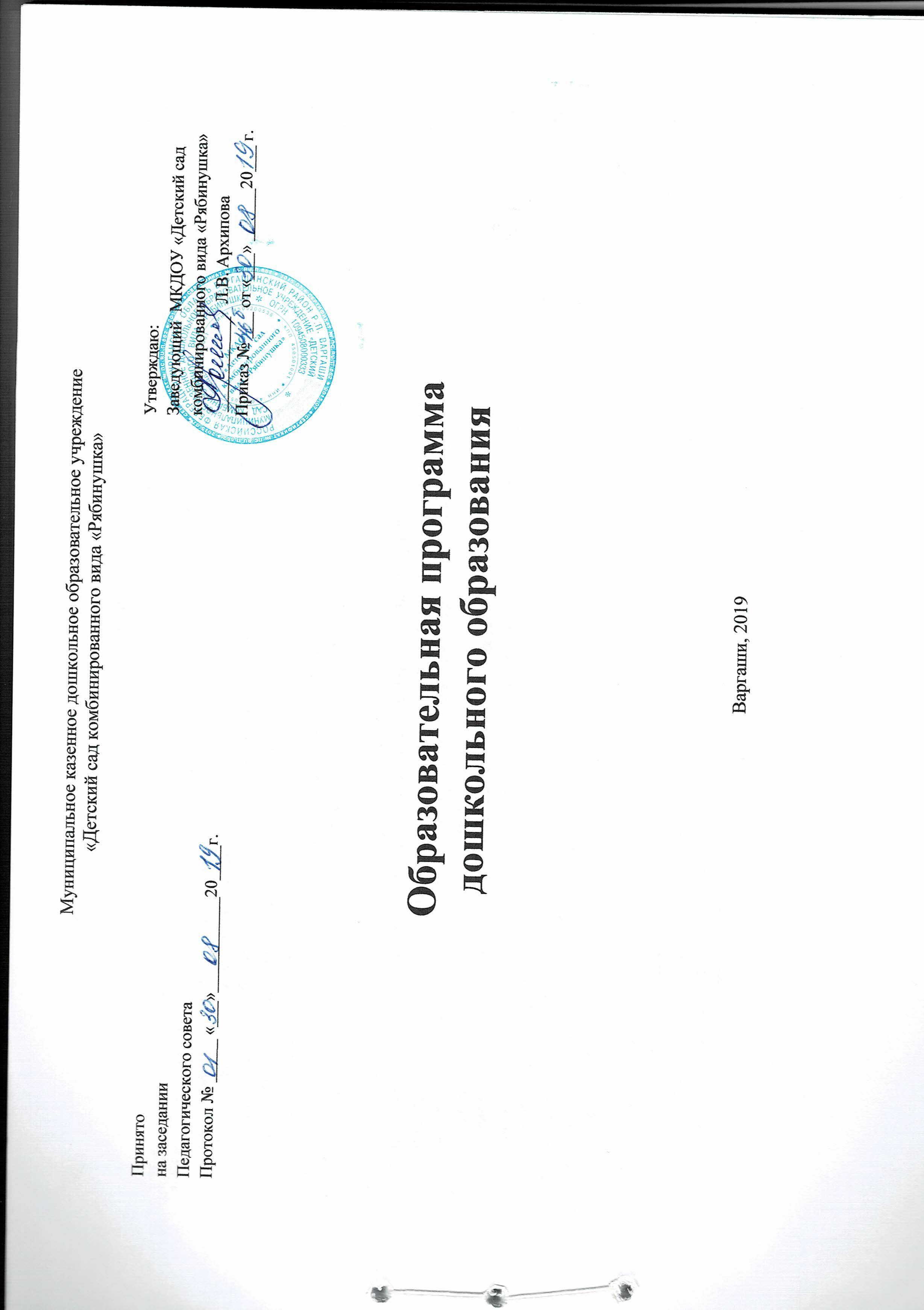 Содержание1 Целевой раздел…………………………………………………………………………………………………………………..………………...4 1.1 Пояснительная записка……………………………………………………………………………………………..………………….…….….4 1.1.1 Цели и задачи реализации Программы…………………………………………………………………………………………................…4 1.1.2 Принципы и подходы к формированию Программы…………………………………………………..………………..……………….…5 1.1.3 Значимые для разработки и реализации Программы характеристики………………………………………………….…………….…...8 1.2 Планируемые результаты освоения Программы………………………………………...…………………………………………..….…...11 1.2.1 Целевые ориентиры в раннем возрасте………………………………………………………………………………………………..……12 1.2.2 Целевые ориентиры на этапе завершения реализации Программы………………………………………………………………..……..12 1.3  Развивающее оценивание качества образовательной деятельности по Программе………………………………………………...…….13 2  Содержательный раздел………………………………………………………………………..………………………….………………...….14 2.1 Общие положения……………………………………………………………………………………………………………………………...142.2  Описание образовательной деятельности в соответствии с направлениями развития ребенка…………………………………………16 2.3  Описание вариативных форм, способов, методов, средств и технологий реализации Программы………………………………….…27 2.3.1 Особенности образовательной деятельности разных видов и культурных практик…………………………………………………....31 2.3.2 Способы и направления поддержки детской инициативы……………………………………………………………………….…….…32 2.4  Взаимодействие педагогического коллектива с семьями воспитанников……………………………………………………………..….32 2.5  Описание образовательной деятельности по профессиональной коррекции нарушений развития детей……………………………...34 3 Организационный раздел…………………………………………………………………………………………………….…………………38 3.1 Режим дня и распорядок……………………………………………………………………………………………………….……………...38 3.2 Планирование образовательной деятельности……………………………………………………………………………………………….50 3.2.1 Учебный план………………………………………………………………………………………………………………………………...40 3.2.2 Календарный учебный график……………………………………………………………………………………..……….……………….42 3.2.3 Режим занятий……………………………………………………………………………….………….……………………………...….....42 3.2.4 Планирование образовательной деятельности…………………………………………………………………………..……………..…..44 3.2.5 Циклограммы образовательной деятельности………………………………………………………………………….………………….483.2.6 Планирование традиционных событий, праздников…………………………………………………………………………………..….57 3.3 Условия реализации Программы…………………………………………………………………………………………………………..…62 3.3.1 Психолого - педагогические условия, обеспечивавшие развитие ребенка………………………………………………………..…..…62 3.3.2 Кадровые условия…………………………………………………………………………………………………………………….….…..63 3.3.3 Финансовые условия ………………………………………………………………………………………………………………….…….64 3.3.4  Материально - технические условия………………………………………………………………………………………………..…..….64 3.3.5 Организация развивающей предметно - пространственной среды……………………………………………………………………....66 3.4 Перспективы работы по совершенствованию и развитию содержания Программы………………………………………………….….74 3.5 Перечень нормативных, нормативно - методических документов…………………………………………………………………….…..74 3.6. Перечень методических источников………………………………………………………………………………………………..……......753.7 Перечень литературных источников…………………………………………………………………………………………………..……..781 Целевой разделПояснительная запискаМуниципальное казенное дошкольное образовательное учреждение «Детский сад комбинированного вида «Рябинушка»  (далее МКДОУ) является звеном муниципальной системы образования Варгашинского района Курганской области, осуществляет образовательную деятельность на основе лицензии серия 45 ЛО1 № 0001129, регистрационный № 376 от 25 марта 2019 года,  выданной Департаментом образования и науки Курганской области. Образовательная программа дошкольного образования (далее  Программа)  в МКДОУ определяет содержание и организацию образовательной деятельности.  Программа МКДОУ: - обеспечивает развитие личности детей дошкольного возраста в различных видах деятельности с учетом их возрастных, индивидуальных психологических и физиологических особенностей; - направлена на создание развивающей образовательной среды, открывающей возможности позитивной социализации и индивидуализации ребенка, развития инициативы и творческих способностей на основе сотрудничества с взрослыми и сверстниками.  Программа разработана в соответствии с Федеральным законом «Об образовании в Российской Федерации» от 29.12.2012 г. № 273-ФЗ, Федеральным государственным образовательным стандартом дошкольного образования от 17.10.2013 г. № 1155 (далее  ФГОС ДО).  Программа реализуется на государственном   языке Российской Федерации (ст.14 ФЗ «Об образовании в РФ»).Цель и задачи реализации ПрограммыЦелью Программы является проектирование социальных ситуаций развития ребенка и развивающей предметно-пространственной среды, обеспечивающих позитивную социализацию, мотивацию и поддержку индивидуальности детей через общение, игру, познавательно-исследовательскую деятельность и другие формы активности. Цель Программы достигается через решение следующих задач: - охрана и укрепление физического и психического здоровья детей, в том числе их эмоционального благополучия; - обеспечение равных возможностей для полноценного развития каждого ребенка в период дошкольного детства независимо от места проживания, пола, нации, языка, социального статуса;  - создание благоприятных условий развития детей в соответствии с их возрастными и индивидуальными особенностями, развитие способностей и творческого потенциала каждого ребенка как субъекта отношений с другими детьми, взрослыми и миром; - объединение обучения и воспитания в целостный образовательный процесс на основе духовно-нравственных и социокультурных ценностей, принятых в обществе правил и норм поведения в интересах человека, семьи, общества; - формирование общей культуры личности детей, развитие их социальных, нравственных, эстетических, интеллектуальных, физических качеств, инициативности, самостоятельности и ответственности ребенка, формирование предпосылок учебной деятельности; - формирование социокультурной среды, соответствующей возрастным и индивидуальным особенностям детей; - обеспечение психолого-педагогической поддержки семьи и повышение компетентности родителей (законных представителей) в вопросах развития и образования, охраны и укрепления здоровья детей; - обеспечение преемственности целей, задач и содержания дошкольного общего и начального общего образования.Принципы и подходы к формированию ПрограммыВ соответствии с ФГОС ДО  Программа построена на следующих принципах: Поддержка разнообразия детства. Современный мир характеризуется возрастающим многообразием и неопределенностью, отражающимися в самых разных аспектах жизни человека и общества. Многообразие социальных, личностных, культурных, языковых, этнических особенностей, религиозных и других общностей, ценностей и убеждений, мнений и способов их выражения, жизненных укладов особенно ярко проявляется в условиях Российской Федерации - государства с огромной территорией, разнообразными природными условиями, объединяющего многочисленные культуры, народы, этносы. Возрастающая мобильность в обществе, экономике, образовании, культуре требует от людей умения ориентироваться в этом мире разнообразия, способности сохранять свою идентичность и в то же время гибко, позитивно и конструктивно взаимодействовать с другими людьми, способности выбирать и уважать право выбора других ценностей и убеждений, мнений и способов их выражения.  Принимая вызовы современного мира, Программа рассматривает разнообразие как ценность, образовательный ресурс и предполагает использование разнообразия для обогащения образовательного процесса. МКДОУ выстраивает образовательную деятельность с учетом региональной специфики, социокультурной ситуации развития каждого ребенка, его возрастных и индивидуальных особенностей, ценностей, мнений и способов их выражения.  2. Сохранение уникальности и самоценности детства как важного этапа в общем развитии человека. Самоценность детства – понимание детства как периода жизни значимого самого по себе, значимого тем, что происходит с ребенком сейчас, а не тем, что этот этап является подготовкой к последующей жизни. Этот принцип подразумевает полноценное проживание ребенком всех этапов детства (младенческого, раннего и дошкольного детства), обогащение (амплификацию) детского развития. 3. Позитивная социализация ребенка предполагает, что освоение ребенком культурных норм, средств и способов деятельности, культурных образцов поведения и общения с другими людьми, приобщение к традициям семьи, общества, государства происходят в процессе сотрудничества с взрослыми и другими детьми, направленного на создание предпосылок к полноценной деятельности ребенка в изменяющемся мире. 4. Личностно-развивающий и гуманистический характер взаимодействия взрослых (родителей (законных представителей), педагогов, обслуживающего персонала МКДОУ) и детей. Такой тип взаимодействия предполагает базовую ценностную ориентацию на достоинство каждого участника взаимодействия, уважение и безусловное принятие личности ребенка, доброжелательность, внимание к ребенку, его состоянию, настроению, потребностям, интересам. Личностноразвивающее взаимодействие является неотъемлемой составной частью социальной ситуации развития ребенка в МКДОУ, условием его эмоционального благополучия и полноценного развития.  5. Содействие и сотрудничество детей и взрослых, признание ребенка полноценным участником (субъектом) образовательных отношений. Этот принцип предполагает активное участие всех субъектов образовательных отношений - как детей, так и взрослых - в реализации Программы. Каждый участник имеет возможность внести свой индивидуальный вклад в ход игры, занятия, проекта, обсуждения, в планирование образовательного процесса, может проявить инициативу. Принцип содействия предполагает диалогический характер коммуникации между всеми участниками образовательных отношений. Детям предоставляется возможность высказывать свои взгляды, свое мнение, занимать позицию и отстаивать ее, принимать решения и брать на себя ответственность в соответствии со своими возможностями. 6. Сотрудничество МКДОУ с семьей. Сотрудничество, кооперация с семьей, открытость в отношении семьи, уважение семейных ценностей и традиций, их учет в образовательной работе являются важнейшим принципом образовательной программы. Сотрудники МКДОУ должны знать об условиях жизни ребенка в семье, понимать проблемы, уважать ценности и традиции семей воспитанников.  7. Сетевое взаимодействие с организациями социализации, образования, охраны здоровья и другими партнерами, которые могут внести вклад в развитие и образование детей, а также использование ресурсов местного сообщества и вариативных программ дополнительного образования детей для обогащения детского развития. Программа предполагает, что МКДОУ устанавливает партнерские отношения не только с семьями детей, но и с другими организациями и лицами, которые могут способствовать обогащению социального и/или культурного опыта детей, приобщению детей к национальным традициям (посещение театров, музеев, освоение программ дополнительного образования), к природе и истории родного края; содействовать проведению совместных проектов, экскурсий, праздников, посещению концертов, а также удовлетворению особых потребностей детей, оказанию психолого-педагогической и/или медицинской поддержки в случае необходимости (центры семейного консультирования и др.).  8. Индивидуализация дошкольного образования предполагает такое построение образовательной деятельности, которое открывает возможности для индивидуализации образовательного процесса, появления индивидуальной траектории развития каждого ребенка с характерными для данного ребенка спецификой и скоростью, учитывающей его интересы, мотивы, способности и возрастно-психологические особенности. При этом сам ребенок становится активным в выборе содержания своего образования, разных форм активности. Для реализации этого принципа необходимы регулярное наблюдение за развитием ребенка, сбор данных о нем, анализ его действий и поступков; помощь ребенку в сложной ситуации; предоставление ребенку возможности выбора в разных видах деятельности, акцентирование внимания на инициативности, самостоятельности и активности ребенка. Этот принцип предполагает подбор педагогом содержания и методов дошкольного образования в соответствии с возрастными особенностями детей. Важно использовать все специфические виды детской деятельности (игру, коммуникативную и познавательно-исследовательскую деятельность, творческую активность, обеспечивающую художественно-эстетическое развитие ребенка), опираясь на особенности возраста и задачи развития, которые должны быть, решены в дошкольном возрасте. Деятельность педагога должна быть мотивирующей и соответствовать психологическим законам развития ребенка, учитывать его индивидуальные интересы, особенности и склонности. 9. Возрастная адекватность образования. Этот принцип предполагает подбор педагогом содержания и методов дошкольного образования в соответствии с возрастными особенностями детей. Важно использовать все специфические виды детской деятельности (игру, коммуникативную и познавательно-исследовательскую деятельность, творческую активность, обеспечивающую художественно-эстетическое развитие ребенка), опираясь на особенности возраста и задачи развития, которые должны быть решены в дошкольном возрасте. Деятельность педагога должна быть мотивирующей и соответствовать психологическим законам развития ребенка, учитывать его индивидуальные интересы, особенности и склонности. 10. Развивающее вариативное образование. Этот принцип предполагает, что образовательное содержание предлагается ребенку через разные виды деятельности с учетом его актуальных и потенциальных возможностей усвоения этого содержания и совершения им тех или иных действий, с учетом его интересов, мотивов и способностей. Данный принцип предполагает работу педагога с ориентацией на зону ближайшего развития ребенка (Л.С. Выготский), что способствует развитию, расширению как явных, так скрытых возможностей ребенка. 11. Полнота содержания и интеграция отдельных образовательных областей.  Программа предполагает всестороннее социально-коммуникативное, познавательное, речевое, художественно-эстетическое и физическое развитие детей посредством различных видов детской активности. Деление Программы на образовательные области не означает, что каждая образовательная область осваивается ребенком по отдельности, в форме изолированных занятий по модели школьных предметов. Между отдельными разделами Программы существуют многообразные взаимосвязи: познавательное развитие тесно связано с речевым и социально-коммуникативным, художественно-эстетическое - с познавательным и речевым и тому подобное. Содержание образовательной деятельности в одной конкретной области тесно связано с другими областями. Такая организация образовательного процесса соответствует особенностям развития детей раннего и дошкольного возраста. 12. Инвариантность ценностей и целей при вариативности средств реализации и достижения целей Программы. ФГОС ДО задает инвариантные ценности ориентиры, с учетом которых МКДОУ  разрабатывает свою Программу и которые для нее являются научно-методическими опорами в современном мире разнообразия и неопределенности. При этом Программа оставляет за МКДОУ право выбора способов их достижения, выбора образовательных программ, учитывающих многообразие конкретных социокультурных, географических, климатических условий реализации Программы, разнородность состава групп воспитанников, их особенностей и интересов, запросов родителей (законных представителей), интересов и предпочтений педагогов и тому подобное.Значимые для разработки и реализации Программы характеристикиВ соответствии с видом учреждения комбинированным, в зависимости от контингента воспитанников комплектование в МКДОУ осуществляется следующим образом:  5 групп общеразвивающей направленности; 1 группа  компенсирующей (речевой) направленности.  Образовательная деятельность осуществляется на основе  возрастных особенностей развития детей. В Программе учитываются индивидуальные потребности ребенка, связанные с его жизненной ситуацией и состоянием здоровья, определяющие особые условия получения им образования (далее - особые образовательные потребности), индивидуальные потребности отдельных категорий детей, в том числе с ограниченными возможностями здоровья;  возможности освоения ребенком Программы на разных этапах ее реализации.Возрастные  особенности детей раннего и дошкольного возрастаВозрастные  особенности детей 2-3 летНа третьем году жизни дети становятся самостоятельнее. Продолжает развиваться предметная деятельность, ситуативноделовое общение ребенка и взрослого; совершенствуются восприятие, речь, начальные формы произвольного поведения, игры, наглядно-действенное мышление. В ходе совместной с взрослыми предметной деятельности продолжает развиваться понимание речи. Дети продолжают осваивать названия окружающих предметов, учатся выполнять простые словесные просьбы взрослых в пределах видимой наглядной ситуации. Количество понимаемых слов значительно возрастает. Совершенствуется регуляция поведения в результате общения взрослых к ребенку, который начинает понимать не только инструкцию, но и рассказ взрослых. Интенсивно развивается активная речь детей. К 3 годам они осваивают основные грамматические структуры, пытаются строить простые предложения, в разговоре с взрослыми  используют практически все части речи. Активный словарь достигает примерно 1000-1500 слов. В этом возрасте у детей формируются новые виды деятельности: игра, рисование, конструирование. К третьему году жизни совершенствуются зрительные и слуховые ориентировки, что позволяет детям безошибочно выполнять ряд заданий: осуществлять выбор из двух-трех предметов по форме, величине и цвету; различать мелодии; петь.  Основной формой мышления является наглядно - действенная. Её особенность заключается в том, что возникающие в жизни ребёнка проблемные ситуации разрешаются путём реального действия с предметами. К концу третьего года жизни у детей появляются зачатки наглядно - образного мышления. Для детей этого возраста характерна неосознанность мотивов, импульсивность и зависимость чувств и желаний от ситуации. У детей появляются чувства гордости и стыда, начинают формироваться элементы самосознания, связанные с идентификацией с именем и полом. Завершается ранний возраст кризисом 3 лет. Кризис часто сопровождается рядом отрицательных проявлений: негативизмом, упрямством и т.д. Кризис может продолжаться от нескольких месяцев до двух лет. Возрастные  особенности детей 3-4 летИгра становится ведущим видом деятельности в дошкольном возрасте. Главной особенностью игры является ее условность: выполнение одних действий с одними предметами предполагает их отнесенность к другим действиям с другими предметами.   Продолжительность игры небольшая. Младшие дошкольники ограничиваются игрой с одной-двумя ролями и простыми, неразвернутыми сюжетами. Игры с правилами в этом возрасте только начинают формироваться.           Изобразительная деятельность ребенка зависит от его представлений о предмете. В этом возрасте они только начинают формироваться.  Дети уже могут использовать цвет.   Конструктивная деятельность в младшем дошкольном возрасте ограничена возведением несложных построек по образцу и по замыслу.  В младшем дошкольном возрасте развивается перцептивная деятельность.  К концу младшего дошкольного возраста дети могут воспринимать до 5 и более форм предметов и до 7 и более цветов, способны дифференцировать предметы по величине, ориентироваться в пространстве группы детского сада, а при определенной организации образовательной  деятельности - и в помещении всего дошкольного учреждения. Развиваются память и внимание. По просьбе взрослого дети могут запомнить 3-4 слова и 5-6 названий предметов. К концу младшего дошкольного возраста они способны запомнить значительные отрывки из любимых произведений. Продолжает развиваться наглядно-действенное мышление.   В младшем дошкольном возрасте начинает развиваться воображение, которое особенно наглядно проявляется в игре, когда одни объекты выступают в качестве заместителей других. Взаимоотношения детей обусловлены нормами и правилами.  Взаимоотношения детей ярко проявляются в игровой деятельности. Они скорее играют рядом, чем активно вступают во взаимодействие. Однако уже в этом возрасте могут наблюдаться устойчивые избирательные взаимоотношения.  Возрастные особенности детей  4 -5 летВ игровой деятельности детей среднего дошкольного возраста появляются ролевые взаимодействия. Дошкольники начинают отделять себя от принятой роли. В процессе игры роли могут меняться. Игровые действия начинают выполняться не ради них самих, ради смысла игры. Происходит разделение игровых и реальных взаимодействий детей.                          Значительное развитие получает изобразительная деятельность. Рисунок становится предметным и детализированным.  Дети могут рисовать основные геометрические фигуры, вырезать ножницами, наклеивать изображения на бумагу и так далее.              Усложняется конструирование. Постройки могут включать 5-6 деталей. Формируются навыки конструирования по собственному замыслу, а также планирование последовательности действий.            Двигательная сфера ребенка характеризуется позитивными изменениями мелкой и крупной моторики. Развиваются ловкость, координация движений.            К концу среднего дошкольного возраста восприятие детей становится более развитым.  Совершенствуется ориентация в пространстве.          Возрастает объем памяти.  Начинает складываться произвольное запоминание.          Начинает развиваться образное мышление.            Продолжает развиваться воображение. Формируются такие его особенности, как оригинальность и произвольность. Дети могут самостоятельно придумать небольшую сказку на заданную тему.    Увеличивается устойчивость внимания. Ребенку оказывается доступной сосредоточенная деятельность в течение 15-20 минут. Он способен удерживать в памяти при выполнении каких-либо действий несложное условие.         Речь становится предметом активности детей.             Развивается грамматическая сторона речи. Дошкольники занимаются словотворчеством на основе грамматических правил. Речь детей при взаимодействии друг с другом носит ситуативный характер, а при общении с взрослым становится внеситуативной.          Взаимоотношения со сверстниками характеризуются избирательностью, которая выражается в предпочтении одних детей другим. Появляются постоянные партнеры по играм. В группах начинают выделяться лидеры. Появляются конкурентность,  соревновательность. Последняя важна для сравнения себя с другим, что ведет к развитию образа Я ребенка, его детализации. Возрастные  особенности детей  5 -6 летВ старшем возрасте  речь, сопровождающая реальные отношения детей, отличается от ролевой речи. Дети начинают осваивать социальные отношения и понимать подчиненность позиций в различных видах деятельности взрослых, одни роли становятся для них более привлекательными, чем другие.   Действия детей в играх становятся разнообразными. Развивается изобразительная деятельность детей.   Рисунки приобретают сюжетный характер; достаточно часто встречаются многократно повторяющиеся сюжеты с небольшими или, напротив, существенными изменениями. Изображение человека становится более детализированным и пропорциональным.     Конструктивная деятельность может осуществляться на основе схемы, по замыслу и по условиям. Появляется конструирование в ходе совместной деятельности.  Продолжает совершенствоваться восприятие цвета, формы и величины, строения предметов; систематизируются представления детей. Они называют не только основные цвета и их оттенки, но и промежуточные цветовые оттенки; форму прямоугольников, овалов, треугольников. Воспринимают величину объектов, легко выстраивают в ряд - по возрастанию или убыванию - до 10 различных предметов. В старшем дошкольном возрасте продолжает развиваться образное мышление.  Кроме того, продолжают совершенствоваться обобщения, что является основой словесно логического мышления.   Развитие воображения в этом возрасте позволяет детям сочинять достаточно оригинальные и последовательно разворачивающиеся истории.   Продолжают развиваться устойчивость, распределение, переключаемость внимания. Наблюдается переход от непроизвольного к произвольному вниманию.  Продолжает совершенствоваться речь, в том числе ее звуковая сторона. Дети могут правильно воспроизводить шипящие, свистящие и сонорные звуки. Развиваются фонематический слух, интонационная выразительность речи при чтении стихов в сюжетно- ролевой игре и в повседневной жизни. Совершенствуется грамматический строй речи. Дети используют практически все части речи, активно занимаются словотворчеством. Богаче становится лексика: активно используются синонимы и антонимы. Развивается связная речь. Дети могут пересказывать, рассказывать по картинке, передавая не только главное, но и детали. Достижения этого возраста характеризуются распределением ролей игровой деятельности; структурированием игрового пространства; дальнейшим развитием изобразительной деятельности, отличающейся высокой продуктивностью; применением в конструировании обобщенного способа обследования образца; усвоением обобщенных способов изображения предметов одинаковой формы. Возрастные  особенности детей  6 - 7  летВ сюжетно-ролевых играх дети подготовительной к школе группы начинают осваивать сложные взаимодействия людей. Игровые действия детей становятся более сложными.  Игровое пространство усложняется.   Если логика игры требует появления новой роли, то ребенок может по ходу игры взять на себя новую роль, сохранив при этом роль, взятую ранее. Дети могут комментировать исполнение роли тем или иным участником игры.  Рисунки приобретают более детализированный характер, обогащается их цветовая гамма. Более явными становятся различия между рисунками мальчиков и девочек.   Изображение человека становится еще более детализированным и пропорциональным.    Дети подготовительной к школе группы в значительной степени освоили конструирование из строительного материала. Они свободно владеют обобщенными способами анализа, как изображений, так и построек, способны выполнять различные по степени сложности постройки, как по собственному замыслу, так и по условиям.  У детей продолжает развиваться восприятие, однако они не всегда могут одновременно учитывать несколько различных признаков. Развивается образное мышление.             Продолжает развиваться внимание дошкольников, оно становится  произвольным.   У дошкольников продолжает развиваться речь: ее звуковая сторона, грамматический строй, лексика. Развивается связная речь.   В результате правильно организованной образовательной деятельности  развиваются диалогическая и некоторые виды монологической речи.   В подготовительной к школе группе завершается дошкольный возраст. Его основные достижения связаны с освоением мира вещей как предметов человеческой культуры; освоением форм позитивного общения с людьми; развитием половой  идентификации, формированием позиции школьника. К концу дошкольного возраста ребенок обладает высоким уровнем познавательного и личностного развития, что позволяет ему в дальнейшем успешно учиться в школе.. Планируемые результаты освоения ПрограммыПланируемые результаты освоения Программы представляют собой целевые ориентиры дошкольного образования - возрастные характеристики возможных достижений ребенка к концу дошкольного возраста. Реализация образовательных целей и задач Программы направлена на достижения целевых ориентиров дошкольного образования, которые описаны как основные характеристики развития ребенка. Основные характеристики ребенка представлены в виде изложения возможных достижений воспитанников на разных возрастных этапах дошкольного детства.  1.2.1. Целевые ориентиры в раннем возрастеК трем годам ребенок: - интересуется окружающими предметами, активно действует с ними, исследует их свойства, экспериментирует. Использует специфические, культурно фиксированные предметные действия, знает назначение бытовых предметов (ложки, расчески, карандаша) и умеет пользоваться ими. Проявляет настойчивость в достижении результата своих действий;  - стремится к общению и воспринимает смыслы в различных ситуациях общения с взрослыми, активно подражает им в движениях и действиях, умеет действовать согласованно;  - владеет активной и пассивной речью: понимает речь взрослых, может обращаться с вопросами и просьбами, знает названия окружающих предметов и игрушек; - проявляет интерес к сверстникам;  наблюдает за их действиями и подражает им; - взаимодействие с ровесниками окрашено яркими эмоциями;  - в короткой игре воспроизводит действия взрослого, впервые осуществляя игровые замещения; - проявляет самостоятельность в бытовых и игровых действиях. Владеет простейшими навыками самообслуживания;   - любит слушать стихи, песни, короткие сказки, рассматривать картинки, двигаться под музыку. Проявляет живой эмоциональный отклик на эстетические впечатления. Охотно включается в продуктивные виды деятельности (изобразительную деятельность, конструирование); - с удовольствием двигается - ходит, бегает в разных направлениях, стремится осваивать различные виды движения (подпрыгивание, лазанье, перешагивание).1.2.2. Целевые ориентиры на этапе завершения освоения ПрограммыК семи годам: - ребенок овладевает основными культурными способами деятельности, проявляет инициативу и самостоятельность в игре, общении, конструировании и других видах детской активности. Способен выбирать себе род занятий, участников по совместной деятельности; - ребенок положительно относится к миру, другим людям и самому себе, обладает чувством собственного достоинства. Активно взаимодействует со сверстниками и взрослыми, участвует в совместных играх. Способен договариваться, учитывать интересы и чувства других, сопереживать неудачам и радоваться успехам других, адекватно проявляет свои чувства, в том числе чувство веры в себя, старается разрешать конфликты; - ребенок обладает воображением, которое реализуется в разных видах деятельности и прежде всего в игре. Ребенок владеет разными формами и видами игры, различает условную и реальную ситуации, следует игровым правилам;  - ребенок достаточно хорошо владеет устной речью, может высказывать свои мысли и желания, использовать речь для выражения своих мыслей, чувств и желаний, построения речевого высказывания в ситуации общения, может выделять звуки в словах, у ребенка складываются предпосылки грамотности; - у ребенка развита крупная и мелкая моторика. Он подвижен, вынослив, владеет основными произвольными движениями, может контролировать свои движения и управлять ими;  ребенок способен к волевым усилиям, может следовать социальным нормам поведения и правилам в разных видах деятельности, во взаимоотношениях с взрослыми и сверстниками, может соблюдать правила безопасного поведения и личной гигиены;  - ребенок проявляет любознательность, задает вопросы взрослым и сверстникам, интересуется причинно-следственными связями, пытается самостоятельно придумывать объяснения явлениям природы и поступкам людей. Склонен наблюдать, экспериментировать, строить смысловую картину окружающей реальности, обладает начальными знаниями о себе, о природном и социальном мире, в котором он живет. Знаком с произведениями детской литературы, обладает элементарными представлениями из области живой природы, естествознания, математики, истории, способен к принятию собственных решений, опираясь на свои знания и умения в различных видах деятельности.1.3. Развивающее оценивание качества образовательной деятельности по ПрограммеКонцептуальные основания  оценки качества образовательной деятельности определяются требованиями Федерального закона «Об образовании в Российской Федерации», а также ФГОС ДО, в котором определены государственные гарантии качества образования.  Система оценки образовательной деятельности, предусмотренная Программой, предполагает оценивание качества условий образовательной деятельности, обеспечиваемых МКДОУ, включая психолого-педагогические, кадровые, материально технические, финансовые, информационно-методические, управление МКДОУ. Программой предусмотрена система мониторинга динамики развития детей, динамики их образовательных достижений, основанная на методе наблюдения и включающая: - педагогические наблюдения, педагогическую диагностику, связанную с оценкой эффективности педагогических действий с целью их дальнейшей оптимизации; - диагностические карты развития ребенка; - различные шкалы индивидуального развития.  Программа: 1) поддерживает ценности развития и позитивной социализации ребенка дошкольного возраста; 2) учитывает факт разнообразия путей развития ребенка в условиях современного постиндустриального общества; 3) ориентирует систему дошкольного образования на поддержку вариативности используемых образовательных программ и организационных форм дошкольного образования; 4) обеспечивает выбор методов и инструментов оценивания для семьи, образовательной организации и для педагогов МКДОУ в соответствии: - с разнообразием вариантов развития ребенка в дошкольном детстве,  - разнообразием вариантов образовательной среды МКДОУ. На уровне МКДОУ система оценки качества реализации Программы решает задачи: - повышения качества реализации Программы; - реализации требований ФГОС ДОк структуре, условиям и целевым ориентирам Программы;     - обеспечения объективной экспертизы деятельности МКДОУ в процессе оценки качества Программы;  - задания ориентиров педагогам в их профессиональной деятельности и перспектив развития МКДОУ; - создания оснований преемственности между дошкольным и начальным общим образованием. Ключевым уровнем оценки является уровень образовательного процесса, в котором непосредственно участвует ребенок, его семья и педагогический коллектив МКДОУ.  Система оценки качества дошкольного образования: - сфокусирована на оценивании психолого-педагогических и других условий реализации  Программы в МКДОУ в пяти образовательных областях;  - учитывает образовательные предпочтения и удовлетворенность дошкольным образованием со стороны семьи ребенка; - исключает использование оценки индивидуального развития ребенка в контексте оценки работы МКДОУ; - исключает унификацию и поддерживает вариативность программ, форм и методов дошкольного образования; - способствует открытости по отношению к ожиданиям ребенка, семьи, педагогов, общества и государства; - включает как оценку педагогами МКДОУ собственной работы, так и независимую профессиональную и общественную оценку условий образовательной деятельности в МКДОУ; - использует единые инструменты, оценивающие условия реализации Программы МКДОУ,  как для самоанализа, так и для внешнего оценивания.2. Содержательный раздел2.1. Общие положенияВ содержательном разделе представлены:  описание  образовательной деятельности в соответствии с направлениями развития ребенка в пяти образовательных областях: социально-коммуникативной, познавательной, речевой, художественно-эстетической и физического развития, с учетом используемых вариативных программ дошкольного образования и методических пособий, обеспечивающих реализацию данного содержания; описание вариативных форм, способов, методов и средств реализации Программы; взаимодействие взрослых с детьми; взаимодействие педагогического коллектива с семьями воспитанников; описание образовательной деятельности по профессиональной коррекции нарушений развития детей.  Программа в соответствии с требованиями ФГОС ДО состоит из обязательной части и части, формируемой участниками образовательных отношений, обе части являются взаимодополняющими и необходимыми. Обязательная часть Программы разработана на основе   примерной основной общеобразовательной программы дошкольного образования «От рождения до школы» под редакцией Н.Е. Вераксы, Т. С. Комаровой, М. А. Васильевой, «Программы логопедической работы по преодолению фонетико-фонематического недоразвития речи у детей»  (авторы:Т.Б. Филичева, Г.В. Чиркина), «Программы логопедической работы по преодолению общего недоразвития речи у детей»  (авторы: Т.Б. Филичева, Г.В. Чиркина, Т.В. Туманова). Часть, формируемая участниками образовательных отношений, включает парциальные программы и проекты.2.2. Описание образовательной деятельности в соответствии с направлениями развития ребенкаРанний возраст (1-3 года)Социально-коммуникативное развитие В области социально-коммуникативного развития основными задачами образовательной деятельности являются создание условий для:  - дальнейшего развития общения ребенка с взрослыми; - дальнейшего развития общения ребенка с другими детьми; - дальнейшего развития игры;  - дальнейшего развития навыков самообслуживания.  В сфере развития общения с взрослым Взрослый удовлетворяет потребность ребенка в общении и социальном взаимодействии, поощряя ребенка к активной речи. Взрослый не стремится искусственно ускорить процесс речевого развития. Он играет с ребенком, используя различные предметы, при этом активные действия ребенка и взрослого чередуются; показывает образцы действий с предметами; создает предметно-развивающую среду для самостоятельной игры-исследования; поддерживает инициативу ребенка в общении и предметно-манипулятивной активности, поощряет его действия. Способствует развитию у ребенка позитивного представления о себе и положительного самоощущения: подносит к зеркалу, обращая внимание ребенка на детали его внешнего облика, одежды; учитывает возможности ребенка, поощряет достижения ребенка, поддерживает инициативность и настойчивость в разных видах деятельности. Взрослый способствует развитию у ребенка интереса и доброжелательного отношения к другим детям: создает безопасное пространство для взаимодействия детей, насыщая его разнообразными предметами, наблюдает за активностью детей в этом пространстве, поощряет проявление интереса детей друг к другу и просоциальное поведение, называя детей по имени, комментируя (вербализируя) происходящее. Особое значение в этом возрасте приобретает вербализация различных чувств детей, возникающих в процессе взаимодействия: радости, злости, огорчения, боли, которые появляются в социальных ситуациях. Взрослый продолжает поддерживать стремление ребенка к самостоятельности в различных повседневных ситуациях и при овладении навыками самообслуживания.  В сфере развития социальных отношений и общения со сверстниками Взрослый наблюдает за спонтанно складывающимся взаимодействием детей между собой в различных игровых и/или повседневных ситуациях; в случае возникающих между детьми конфликтов не спешит вмешиваться; обращает внимание детей на чувства, которые появляются у них в процессе социального взаимодействия; утешает детей в случае обиды и обращает внимание на то, что определенные действия могут вызывать обиду.  В ситуациях, вызывающих позитивные чувства, взрослый комментирует их, обращая внимание детей на то, что определенные ситуации и действия вызывают положительные чувства удовольствия, радости, благодарности и т. п. Благодаря этому дети учатся понимать собственные действия и действия других людей в плане их влияния на других, овладевая, таким образом социальными компетентностями. В сфере развития игры Взрослый организует соответствующую игровую среду, в случае необходимости знакомит детей с различными игровыми сюжетами, помогает освоить простые игровые действия (покормить куклу, помешать в кастрюльке «еду»), использовать предметы-заместители, поддерживает попытки ребенка играть в роли (мамы, дочки, врача и др.), организуют несложные сюжетные игры с несколькими детьми. В сфере социального и эмоционального развития     Взрослый грамотно проводит адаптацию ребенка к МКДОУ, учитывая привязанность детей к близким, привлекает родителей (законных представителей) или родных для участия и содействия в период адаптации. Взрослый, первоначально в присутствии родителей (законных представителей) или близких, знакомится с ребенком и налаживает с ним эмоциональный контакт. В период адаптации взрослый следит за эмоциональным состоянием ребенка и поддерживает постоянный контакт с родителями (законными представителями); предоставляет возможность ребенку постепенно, в собственном темпе осваивать пространство и режим МКДОУ, не предъявляя ребенку излишних требований.  Ребенок знакомится с другими детьми. Взрослый же при необходимости оказывает ему в этом поддержку, представляя нового ребенка другим детям, называя ребенка по имени, усаживая его на первых порах рядом с собой.  Также в случае необходимости взрослый помогает ребенку найти себе занятия, знакомя его с пространством МКДОУ, имеющимися в нем предметами и материалами. Взрослый поддерживает стремление детей к самостоятельности в самообслуживании (дает возможность самим одеваться, умываться и пр., помогает им), поощряет участие детей в повседневных бытовых занятиях; приучает к опрятности, знакомит с правилами этикета. Познавательное развитие В сфере познавательного развития основными задачами образовательной деятельности являются создание условий для: -ознакомления детей с явлениями и предметами окружающего мира, овладения предметными действиями; - развития познавательно-исследовательской активности и познавательных способностей.  В сфере ознакомления с окружающим миром Взрослый знакомит детей с назначением и свойствами окружающих предметов и явлений в группе, на прогулке, в ходе игр и занятий; помогает освоить действия с игрушками-орудиями (совочком, лопаткой и пр.).  В сфере развития познавательно-исследовательской активности и познавательных способностей Взрослый поощряет любознательность и исследовательскую деятельность детей, создавая для этого насыщенную предметно-развивающую среду, наполняя ее соответствующими предметами. Для этого можно использовать предметы быта - кастрюли, кружки, корзинки, пластмассовые банки, бутылки,  а также грецкие орехи, каштаны, песок и воду. Взрослый со вниманием относится к проявлению интереса детей к окружающему природному миру, к детским вопросам, не спешит давать готовые ответы, разделяя удивление и детский интерес.  Речевое развитие В области речевого развития основными задачами образовательной деятельности являются создание условий для:  - развития речи у детей в повседневной жизни; - развития разных сторон речи в специально организованных играх и занятиях.  В сфере развития речи в повседневной жизни Взрослые внимательно относятся к выражению детьми своих желаний, чувств, интересов, вопросов, терпеливо выслушивают детей, стремятся понять, что ребенок хочет сказать, поддерживая тем самым активную речь детей. Взрослый не указывает на речевые ошибки ребенка, но повторяет за ним слова правильно.  Взрослый использует различные ситуации для диалога с детьми, а также создает условия для развития общения детей между собой. Он задает открытые вопросы, побуждающие детей к активной речи; комментирует события и ситуации их повседневной жизни; говорит с ребенком о его опыте, событиях из жизни, его интересах; инициирует обмен мнениями и информацией между детьми. В сфере развития разных сторон речи Взрослые читают детям книги, вместе рассматривают картинки, объясняют, что на них изображено, поощряют разучивание стихов; организуют речевые игры, стимулируют словотворчество; проводят специальные игры и занятия, направленные на обогащение словарного запаса, развитие грамматического и интонационного строя речи, на развитие планирующей и регулирующей функций речи. Художественно-эстетическое развитие В области художественно-эстетического развития основными задачами образовательной деятельности являются создание условий для:  - развития у детей эстетического отношения к окружающему миру; - приобщения к изобразительным видам деятельности; - приобщения к музыкальной культуре; - приобщения к театрализованной деятельности. В сфере развития у детей эстетического отношения к окружающему миру Взрослые привлекают внимание детей к красивым вещам, красоте природы, произведениям искусства, вовлекают их в процесс сопереживания, по поводу воспринятого, поддерживают выражение эстетических переживаний ребенка.  В сфере приобщения к изобразительным видам деятельности Взрослые предоставляют детям широкие возможности для экспериментирования с материалами - красками, карандашами, мелками, пластилином, глиной, бумагой и др.; знакомят с разнообразными простыми приемами изобразительной деятельности; поощряют воображение и творчество детей. В сфере приобщения к музыкальной культуре   Взрослые создают в МКДОУ и в групповых помещениях музыкальную среду, органично включая музыку в повседневную жизнь. Предоставляют детям возможность прослушивать фрагменты музыкальных произведений, звучание различных, в том числе детских музыкальных инструментов, экспериментировать с инструментами и звучащими предметами. Поют вместе с детьми песни, побуждают ритмично двигаться под музыку; поощряют проявления эмоционального отклика ребенка на музыку. В сфере приобщения детей к театрализованной деятельности Взрослые знакомят детей с театрализованными действиями в ходе разнообразных игр, инсценируют знакомые детям сказки, стихи, организуют просмотры театрализованных представлений. Побуждают детей принимать посильное участие в инсценировках, беседуют с ними по поводу увиденного. Физическое развитие В области физического развития основными задачами образовательной деятельности являются создание условий для:  - укрепления здоровья детей, становления ценностей здорового образа жизни; - развития различных видов двигательной активности; - формирования навыков безопасного поведения. В сфере укрепления здоровья детей, становления ценностей здорового образа жизни Взрослые организуют правильный режим дня, приучают детей к соблюдению правил личной гигиены, в доступной форме объясняют, что полезно и что вредно для здоровья. В сфере развития различных видов двигательной активности Взрослые организую пространственную среду с соответствующим оборудованием - как внутри помещений МКДОУ, так и на внешней ее территории (горки, качели и т. п.) для удовлетворения естественной потребности детей в движении, для развития ловкости, силы, координации и т. п. Проводят подвижные игры, способствуя получению детьми радости от двигательной активности, развитию ловкости, координации движений, правильной осанки. Вовлекают детей в игры с предметами, стимулирующие развитие мелкой моторики. В сфере формирования навыков безопасного поведения Взрослые создают в МКДОУ безопасную среду, а также предостерегают детей от поступков, угрожающих их жизни и здоровью. Требования безопасности не должны реализовываться за счет подавления детской активности и препятствования деятельному исследованию мира.Дошкольный возрастСоциально-коммуникативное развитиеВ области социально-коммуникативного развития ребенка в условиях информационной социализации основными задачами образовательной деятельности являются создание условий для:  - развития положительного отношения ребенка к себе и другим людям;  - развития коммуникативной и социальной компетентности, в том числе информационно-социальной компетентности; - развития игровой деятельности;  - развития компетентности в виртуальном поиске. В сфере развития положительного отношения ребенка к себе и другим людям Взрослые создают условия для формирования у ребенка положительного самоощущения - уверенности в своих возможностях, в том, что он хороший, его любят. Способствуют развитию у ребенка чувства собственного достоинства, осознанию своих прав и свобод (иметь собственное мнение, выбирать друзей, игрушки, виды деятельности, иметь личные вещи, по собственному усмотрению использовать личное время). Взрослые способствуют развитию положительного отношения ребенка к окружающим его людям: воспитывают уважение и терпимость к другим детям и взрослым, вне зависимости от их социального происхождения, расовой и национальной принадлежности, языка, вероисповедания, пола, возраста, личностного и поведенческого своеобразия; воспитывают уважение к чувству собственного достоинства других людей, их мнениям, желаниям, взглядам. В сфере развития коммуникативной и социальной компетентности У детей с самого раннего возраста возникает потребность в общении и социальных контактах. Первый социальный опыт дети приобретают в семье, в повседневной жизни, принимая участие в различных семейных событиях. Уклад жизни и ценности семьи оказывают влияние на социально-коммуникативное развитие детей.  Взрослые создают в МКДОУ различные возможности для приобщения детей к ценностям сотрудничества с другими людьми, прежде всего реализуя принципы личностно-развивающего общения и содействия, предоставляя детям возможность принимать участие в различных событиях, планировать совместную работу. Это способствует развитию у детей чувства личной ответственности, ответственности за другого человека, чувства «общего дела», понимания необходимости согласовывать с партнерами по деятельности мнения и действия. Взрослые помогают детям распознавать эмоциональные переживания и состояния окружающих, выражать собственные переживания. Способствуют формированию у детей представлений о добре и зле, обсуждая с ними различные ситуации из жизни, из рассказов, сказок, обращая внимание на проявления щедрости, жадности, честности, лживости, злости, доброты и др., таким образом, создавая условия освоения ребенком этических правил и норм поведения. Взрослые предоставляют детям возможность выражать свои переживания, чувства, взгляды, убеждения и выбирать способы их выражения, исходя из имеющегося у них опыта. Эти возможности свободного самовыражения играют ключевую роль в развитии речи и коммуникативных способностей, расширяют словарный запас и умение логично и связно выражать свои мысли, развивают готовность принятия на себя ответственности в соответствии с уровнем развития.  Интерес и внимание взрослых к многообразным проявлениям ребенка, его интересам и склонностям повышает его доверие к себе, веру в свои силы. Возможность внести свой вклад в общее дело и повлиять на ход событий, например при участии в планировании, возможность выбора содержания и способов своей деятельности помогает детям со временем приобрести способность и готовность к самостоятельности и участию в жизни общества, что характеризует взрослого человека современного общества, осознающего ответственность за себя и сообщество. Взрослые способствуют развитию у детей социальных навыков: при возникновении конфликтных ситуаций не вмешиваются, позволяя детям решить конфликт самостоятельно и помогая им только в случае необходимости. В различных социальных ситуациях дети учатся договариваться, соблюдать очередность, устанавливать новые контакты. Взрослые способствуют освоению детьми элементарных правил этикета и безопасного поведения дома, на улице. Создают условия для развития бережного, ответственного отношения ребенка к окружающей природе, рукотворному миру, а также способствуют усвоению детьми правил безопасного поведения, прежде всего на своем собственном примере и примере других, сопровождая собственные действия и/или действия детей комментариями. В сфере развития игровой деятельности Взрослые создают условия для свободной игры детей, организуют и поощряют участие детей в сюжетно-ролевых, дидактических, развивающих  играх и других игровых формах; поддерживают творческую импровизацию в игре. Используют дидактические игры и игровые приемы в разных видах деятельности и при выполнении режимных моментов. Познавательное развитие В области познавательного развития ребенка основными задачами образовательной деятельности являются создание условий для:  - развития любознательности, познавательной активности, познавательных способностей детей; - развития представлений в разных сферах знаний об окружающей действительности, в том числе о виртуальной среде, о возможностях и рисках Интернета.  В сфере развития любознательности, познавательной активности, познавательных способностей  Взрослые создают насыщенную предметно-пространственную среду, стимулирующую познавательный интерес детей, исследовательскую активность, элементарное экспериментирование с различными веществами, предметами, материалами. Ребенок с самого раннего возраста проявляет исследовательскую активность и интерес к окружающим предметам и их свойствам, а в возрасте 3-5 лет уже обладает необходимыми предпосылками для того, чтобы открывать явления из естественнонаучной области, устанавливая и понимая простые причинные взаимосвязи «если… то…». Уже в своей повседневной жизни ребенок приобретает многообразный опыт соприкосновения с объектами природы - воздухом, водой, огнем, землей (почвой), светом, различными объектами живой и неживой природы и т. п. Ему нравится наблюдать природные явления, исследовать их, экспериментировать с ними. Он строит гипотезы и собственные теории, объясняющие явления, знакомится с первичными закономерностями, делает попытки разбираться во взаимосвязях, присущих этой сфере.  Возможность свободных практических действий с разнообразными материалами, участие в элементарных опытах и экспериментах имеет большое значение для умственного и эмоционально-волевого развития ребенка, способствует построению целостной картины мира, оказывает стойкий долговременный эффект. У ребенка формируется понимание, что окружающий мир полон загадок, тайн, которые еще предстоит разгадать. Таким образом, перед ребенком открывается познавательная перспектива дальнейшего изучения природы, мотивация расширять и углублять свои знания. Помимо поддержки исследовательской активности, взрослый организует познавательные игры, поощряет интерес детей к различным развивающим играм и занятиям, например лото, шашкам, шахматам, конструированию и пр. В сфере развития представлений в разных сферах знаний об окружающей действительности Взрослые создают возможности для развития у детей общих представлений об окружающем мире, о себе, других людях, в том числе общих представлений в естественнонаучной области, математике, экологии. Взрослые читают книги, проводят беседы, экскурсии, организуют просмотр фильмов, иллюстраций познавательного содержания и предоставляют информацию в других формах. Побуждают детей задавать вопросы, рассуждать, строить гипотезы относительно наблюдаемых явлений, событий.  Знакомство с социокультурным окружением предполагает знакомство с названиями улиц, зданий, сооружений, организаций и их назначением, с транспортом, дорожным движением и правилами безопасности, с различными профессиями людей. Усвоение детьми ценностей, норм и правил, принятых в обществе, лучше всего происходит при непосредственном участии детей в его жизни, в практических ситуациях, предоставляющих поводы и темы для дальнейшего обсуждения.Широчайшие возможности для познавательного развития предоставляет свободная игра. Следуя интересам и игровым потребностям детей, взрослые создают для нее условия, поддерживают игровые (ролевые) действия, при необходимости предлагают варианты развертывания сюжетов, в том числе связанных с историей и культурой, а также с правилами поведения и ролями людей в социуме. Участвуя в повседневной жизни, наблюдая за взрослыми, ребенок развивает математические способности и получает первоначальные представления о значении для человека счета, чисел, приобретает знания о формах, размерах, весе окружающих предметов, времени и пространстве, закономерностях и структурах. Испытывая положительные эмоции от обращения с формами, количествами, числами, а также с пространством и временем, ребенок незаметно для себя начинает еще до школы осваивать их математическое содержание. Благодаря освоению математического содержания окружающего мира в дошкольном возрасте у большинства детей развиваются предпосылки успешного учения в школе и дальнейшего изучения математики на протяжении всей жизни. Для этого важно, чтобы освоение математического содержания на ранних ступенях образования сопровождалось позитивными эмоциями - радостью и удовольствием.  Предлагая детям математическое содержание, нужно также иметь в виду, что их индивидуальные возможности и предпочтения будут различными и поэтому освоение детьми математического содержания носит сугубо индивидуальный характер. По завершении этапа дошкольного образования между детьми наблюдается большой разброс в знаниях, умениях и навыках, касающихся математического содержания.  В соответствии с принципом интеграции образовательных областей Программа предполагает взаимосвязь математического содержания с другими разделами Программы. Особенно тесно математическое развитие в раннем и дошкольном возрасте связано с социально-коммуникативным и речевым развитием. Развитие математического мышления происходит и совершенствуется через речевую коммуникацию с другими детьми и взрослыми, включенную в контекст взаимодействия в конкретных ситуациях. Воспитатели систематически используют ситуации повседневной жизни для математического развития, например, классифицируют предметы, явления, выявляют последовательности в процессе действий «сначала это, потом то…» (ход времени, развитие сюжета в сказках и историях, порядок выполнения деятельности и др.), способствуют формированию пространственного восприятия (спереди, сзади, рядом, справа, слева и др.) и т. п., осуществляя при этом речевое сопровождение. Элементы математики содержатся и могут отрабатываться на занятиях музыкой и танцами, движением и спортом. На музыкальных занятиях при освоении ритма танца, при выполнении физических упражнений дети могут осваивать счет, развивать пространственную координацию. Для этого воспитателем совместно с детьми осуществляется вербализация математических знаний,например фразами «две ноги и две руки», «встать парами», «рассчитаться на первый и второй», «в команде играем вчетвером»; «выполняем движения под музыку в такт: раз, два, три, раз, два, три»; «встаем в круг» и другие.  Математические элементы могут возникать в рисунках детей (фигуры, узоры), при лепке, конструировании и др. видах детской творческой активности. Воспитатели обращают внимание детей на эти элементы, проговаривая их содержание и употребляя соответствующие слова-понятия (круглый, больше, меньше, спираль - о домике улитки, квадратный, треугольный - о рисунке дома с окнами. У детей развивается способность ориентироваться в пространстве (право, лево, вперед, назад); сравнивать, обобщать (различать, классифицировать) предметы; понимать последовательности, количества и величины; выявлять различные соотношения (например, больше - меньше, толще - тоньше, длиннее - короче, тяжелее - легче); применять основные понятия, структурирующие время (например, до - после, вчера - сегодня - завтра, названия месяцев и дней); правильно называть дни недели, месяцы, времена года, части суток. Дети получают первичные представления о геометрических формах и признаках предметов и объектов (например, круглый, с углами, с таким-то количеством вершин и граней), о геометрических телах (например, куб, цилиндр, шар). У детей формируются представления об использовании слов, обозначающих числа. Они начинают считать различные объекты (например, предметы, звуки) до 10, 20 и далее, в зависимости от индивидуальных особенностей развития.  Развивается понимание соотношения между количеством предметов и обозначающим это количество числовым символом; понимание того, что число является выражением количества, длины, веса, времени или денежной суммы; понимание назначения цифр как способа кодировки и маркировки числа (например, номер телефона, почтовый индекс, номер маршрута автобуса). Развивается умение применять такие понятия, как «больше, меньше, равно»; устанавливать соотношения (например, «как часто», «как много», «насколько больше») использовать в речи геометрические понятия (например, «треугольник, прямоугольник, квадрат, круг, куб, шар, цилиндр, точка, сторона, угол, площадь, вершина угла, грань»).  Развивается способность воспринимать «на глаз» небольшие множества до 6-10 объектов (например, при играх с использованием игральных костей или на пальцах рук).  Развивается способность применять математические знания и умения в практических ситуациях в повседневной жизни (например, чтобы положить в чашку с чаем две ложки сахара), в различных видах образовательной деятельности (например, чтобы разделить кубики поровну между участниками игры), в том числе в других образовательных областях. Развитию математических представлений способствует наличие соответствующих математических материалов, подходящих для счета, сравнения, сортировки, выкладывания последовательностей. Программа оставляет учреждению право выбора способа формирования у воспитанников математических представлений, в том числе с учетом особенностей реализуемых основных образовательных программ, используемых вариативных образовательных программ.  Речевое развитие В области речевого развития ребенка основными задачами образовательной деятельности является создание условий для:  - формирования основы речевой и языковой культуры, совершенствования разных сторон речи ребенка; - приобщения детей к культуре чтения художественной литературы. В сфере совершенствования разных сторон речи ребенка Речевое развитие ребенка связано с умением вступать в коммуникацию с другими людьми, умением слушать, воспринимать речь говорящего и реагировать на нее собственным откликом, адекватными эмоциями, то есть тесно связано с социально-коммуникативным развитием. Полноценное речевое развитие помогает дошкольнику устанавливать контакты, делиться впечатлениями. Оно способствует взаимопониманию, разрешению конфликтных ситуаций, регулированию речевых действий. Речь как важнейшее средство общения позволяет каждому ребенку участвовать в беседах, играх, проектах, спектаклях, занятиях и др., проявляя при этом свою индивидуальность. Педагоги должны стимулировать общение, сопровождающее различные виды деятельности детей, например, поддерживать обмен мнениями по поводу детских рисунков, рассказов. Овладение речью (диалогической и монологической) не является изолированным процессом, оно происходит естественным образом в процессе коммуникации: во время обсуждения детьми (между собой или с взрослыми) содержания, которое их интересует, действий, в которые они вовлечены. Таким образом, стимулирование речевого развития является сквозным принципом ежедневной педагогической деятельности во всех образовательных областях.  Взрослые создают возможности для формирования и развития звуковой культуры, образной, интонационной и грамматической сторон речи, фонематического слуха, правильного звуко и словопроизношения, поощряют разучивание стихотворений, скороговорок, чистоговорок, песен; организуют речевые игры, стимулируют словотворчество. В сфере приобщения детей к культуре чтения литературных произведений Взрослые читают детям книги, стихи, вспоминают содержание и обсуждают вместе с детьми прочитанное, способствуя пониманию, в том числе на слух. Детям, которые хотят читать сами, предоставляется такая возможность.    У детей активно развивается способность к использованию речи в повседневном общении, а также стимулируется использование речи в области познавательно-исследовательского, художественно-эстетического, социально-коммуникативного и других видов развития. Взрослые могут стимулировать использование речи для познавательно-исследовательского развития детей, например, отвечая на вопросы «Почему?..», «Когда?..», обращая внимание детей на последовательность повседневных событий, различия и сходства, причинно-следственные связи, развивая идеи, высказанные детьми, вербально дополняя их. Например, ребенок говорит: «Посмотрите на это дерево», а педагог отвечает: «Это береза. Посмотри, у нее набухли почки и уже скоро появятся первые листочки». Детям с низким уровнем речевого развития взрослые позволяют отвечать на вопросы не только словесно, но и с помощью жестикуляции или специальных средств. Речевому развитию способствуют наличие в развивающей предметно-пространственной среде открытого доступа детей к различным литературным изданиям, предоставление места для рассматривания и чтения детьми соответствующих их возрасту книг, наличие других дополнительных материалов, например плакатов и картин, рассказов в картинках, аудиозаписей литературных произведений и песен, а также других материалов. Программа оставляет учреждению право выбора способа речевого развития детей, в том числе с учетом особенностей реализуемых основных образовательных программ, используемых вариативных образовательных программ и других особенностей реализуемой образовательной деятельности.  Художественно-эстетическое развитие В области художественно-эстетического развития ребенка основными задачами образовательной деятельности являются создание условий для:  - развития у детей интереса к эстетической стороне действительности, ознакомления с разными видами и жанрами искусства (словесного, музыкального, изобразительного), в том числе народного творчества; - развития способности к восприятию музыки, художественной литературы, фольклора;  - приобщения к разным видам художественно-эстетической деятельности, развития потребности в творческом самовыражении, инициативности и самостоятельности в воплощении художественного замысла. В сфере развития у детей интереса к эстетической стороне действительности, ознакомления с разными видами и жанрами искусства, в том числе народного творчества Программа относит к образовательной области художественно-эстетического развития приобщение детей к эстетическому познанию и переживанию мира, к искусству и культуре в широком смысле, а также творческую деятельность детей в изобразительном, пластическом, музыкальном, литературном и др. видах художественно-творческой деятельности.     Эстетическое отношение к миру опирается, прежде всего, на восприятие действительности разными органами чувств. Взрослые способствуют накоплению у детей сенсорного опыта, обогащению чувственных впечатлений, развитию эмоциональной отзывчивости на красоту природы и рукотворного мира, сопереживания персонажам художественной литературы и фольклора.  Взрослые знакомят детей с классическими произведениями литературы, живописи, музыки, театрального искусства, произведениями народного творчества, рассматривают иллюстрации в художественных альбомах, организуют экскурсии на природу, в музеи, демонстрируют фильмы соответствующего содержания, обращаются к другим источникам художественно-эстетической информации. В сфере приобщения к разным видам художественно-эстетической деятельности, развития потребности в творческом самовыражении, инициативности и самостоятельности в воплощении художественного замысла Взрослые создают возможности для творческого самовыражения детей: поддерживают инициативу, стремление к импровизации при самостоятельном воплощении ребенком художественных замыслов; вовлекают детей в разные виды художественно-эстетической деятельности, в сюжетно-ролевые и режиссерские игры, помогают осваивать различные средства, материалы, способы реализации замыслов.  В изобразительной деятельности (рисовании, лепке) и художественном конструировании взрослые предлагают детям экспериментировать с цветом, придумывать и создавать композицию; осваивать различные художественные техники, использовать разнообразные материалы и средства.  В музыкальной деятельности (танцах, пении, игре на детских музыкальных инструментах) - создавать художественные образы с помощью пластических средств, ритма, темпа, высоты и силы звука.  В театрализованной деятельности, сюжетно-ролевой и режиссерской игре - языковыми средствами, средствами мимики, пантомимы, интонации передавать характер, переживания, настроения персонажей. Физическое развитие В области физического развития ребенка основными задачами образовательной деятельности являются создание условий для:  - становления у детей ценностей здорового образа жизни; - развития представлений о своем теле и своих физических возможностях; - приобретения двигательного опыта и совершенствования двигательной активности;  - формирования начальных представлений о некоторых видах спорта, овладения подвижными играми с правилами. В сфере становления у детей ценностей здорового образа жизни    Взрослые способствуют развитию у детей ответственного отношения к своему здоровью. Они рассказывают детям о том, что может быть полезно и что вредно для их организма, помогают детям осознать пользу здорового образа жизни, соблюдения его элементарных норм и правил, в том числе правил здорового питания, закаливания и пр. Взрослые способствуют формированию полезных навыков и привычек, нацеленных на поддержание собственного здоровья, в том числе формированию гигиенических навыков. Создают возможности для активного участия детей в оздоровительных мероприятиях. В сфере совершенствования двигательной активности детей, развития представлений о своем теле и своих физических возможностях, формировании начальных представлений о спорте Взрослые уделяют специальное внимание развитию у ребенка представлений о своем теле, произвольности действий и движений ребенка. Для удовлетворения естественной потребности детей в движении взрослые организуют пространственную среду с соответствующим оборудованием как внутри помещения, так и на внешней территории (горки, качели и т. п.), подвижные игры (как свободные, так и по правилам), занятия, которые способствуют получению детьми положительных эмоций от двигательной активности, развитию ловкости, координации движений, силы, гибкости, правильного формирования опорно-двигательной системы детского организма.  Взрослые поддерживают интерес детей к подвижным играм, занятиям на спортивных снарядах, упражнениям в беге, прыжках, лазании, метании и др.; побуждают детей выполнять физические упражнения, способствующие развитию равновесия, координации движений, ловкости, гибкости, быстроты, крупной и мелкой моторики обеих рук, а также правильного не наносящего ущерба организму выполнения основных движений. Взрослые проводят физкультурные занятия, организуют спортивные игры в помещении и на воздухе, спортивные праздники; развивают у детей интерес к различным видам спорта.2.3.  Описание вариативных форм, методов, средств и технологий реализации ПрограммыВзаимодействие взрослых с детьми является важнейшим фактором развития ребенка, осуществляется на основе форм, методов, средств и пронизывает все направления образовательной деятельности.  Процесс приобретения общих культурных умений во всей его полноте возможен только в том случае, если взрослый выступает в этом процессе в роли партнера, а не руководителя, поддерживая и развивая мотивацию ребенка. Основной функциональной характеристикой партнерских отношений является равноправное относительно ребенка включение взрослого в процесс деятельности. Взрослый участвует в реализации поставленной цели наравне с детьми, как более опытный и компетентный партнер. Для личностно-порождающего взаимодействия характерно принятие ребенка таким, какой он есть, и вера в его способности. Взрослый  строит общение с ним с ориентацией на достоинства и индивидуальные особенности ребенка, его характер, привычки, интересы, предпочтения. Он сопереживает ребенку в радости и огорчениях, оказывает поддержку при затруднениях, участвует в его играх и занятиях. Личностно-порождающее взаимодействие способствует формированию у ребенка  различных позитивных качеств. Ребенок учится уважать себя и других, так как отношение ребенка к себе и другим людям всегда отражает характер отношения к нему окружающих взрослых. Он приобретает чувство уверенности в себе, не боится ошибок. Когда взрослые предоставляют ребенку самостоятельность, оказывают поддержку, вселяют веру в его силы, он не посует перед трудностями, настойчиво ищет пути их преодоления. Ребенок учится адекватно выражать свои чувства. Помогая ребенку осознавать свои переживания, выразить их словами, взрослые содействуют формированию у него умения проявлять чувства социально приемлемыми способами. В таблице представлены формы методы, средства и технологии по пяти образовательным областям.2.3.1. Особенности образовательной деятельности разных видов и культурных практикКультурные практики - это инициируемое взрослым или самим ребенком приобретение и повторение различного опыта общения и взаимодействия. На основе культурных практик у ребенка формируются его привычки, интересы  приобретается положительный нравственный опыт (сопереживание, забота, взаимопомощь). В МКДОУ проводятся мероприятия, ставшие  культурными практиками и создающие свободу выбора, творческого обмена и самовыражения, сотрудничества взрослого и детей.2.3.2. Способы и направления поддержки детской инициативыИнициатива - внутреннее побуждение к новым формам деятельности, руководящая роль в каком-либо действии. Инициативность является непременным условием совершенствования всей познавательной деятельности ребенка. Инициативный ребенок стремится к организации игр, продуктивных видов деятельности, содержательного общения, он умеет найти занятие, соответствующее собственному желанию; включиться в разговор, предложить интересное дело другим детям. В дошкольном возрасте инициативность связана с проявлением любознательности, пытливости ума, изобретательностью. Поддержка детской инициативы реализуется в образовательной деятельности через проектную и познавательно-исследовательскую деятельность.  Проектная деятельность обладает целым рядом характеристик, которые оказывают положительное влияние на развитие ребенка дошкольного возраста. В ходе проектной деятельности расширяются знания детей об окружающем мире, развиваются  коммуникативные, регуляторные способности.  Выполнение проекта предполагает формирование оригинального замысла, умение фиксировать его с помощью доступной системы средств, определять этапы его реализации, следовать задуманному плану. В ходе реализации проекта дети приобретают необходимые социальные навыки - они становятся внимательнее друг к другу, начинают руководствоваться не только собственными мотивами, но и  установленными нормами. Проектная деятельность в МКДОУ осуществляется во всех возрастных группах  в соответствии с тематическим планированием.  Познавательно - исследовательская деятельность позволяет ребенку моделировать в своем сознании картину мира, основанную на собственных наблюдениях, ответах, установлении взаимозависимостей, закономерностей.  При этом преобразования, которые он производит с предметами, носят творческий характер, вызывают интерес к исследованию, развивают мыслительные операции, стимулируют познавательную активность, любознательность.  Познавательно - исследовательская деятельность в МКДОУ осуществляется во всех возрастных группах в ходе совместной образовательной деятельности педагога с детьми.2.4. Взаимодействие педагогического коллектива с семьями воспитанниковСемья является институтом первичной социализации и образования, который оказывает большое влияние на развитие ребенка в младенческом, раннем и дошкольном возрасте. Поэтому педагогам, реализующим образовательные программы дошкольного образования, необходимо учитывать в своей работе такие факторы, как условия жизни в семье, состав семьи, ее ценности и традиции, а также уважать и признавать способности и достижения родителей (законных представителей) в деле воспитания и развития их детей. Тесное сотрудничество с семьей делает успешной работу МКДОУ. Только в диалоге обе стороны могут узнать, как ребенок ведет себя в другой жизненной среде. Обмен информацией о ребенке является основой для воспитательного партнерства между родителями(законными представителями) и воспитателями, то есть для открытого, доверительного и интенсивного сотрудничества обеих сторон в общем деле образования и воспитания детей. Взаимодействие с семьей в духе партнерства в деле образования и воспитания детей является предпосылкой для обеспечения их полноценного развития.  Партнерство означает, что отношения обеих сторон строятся на основе совместной ответственности за воспитание детей. Кроме того, понятие «партнерство» подразумевает, что семья и МКДОУ равноправны, преследуют одни и те же цели и сотрудничают для их достижения. Согласие партнеров с общими целями и методами воспитания и сотрудничество в их достижении позволяют объединить  усилия и обеспечить преемственность и взаимодополняемость в семейном и внесемейном образовании. Особенно важен диалог между педагогом и семьей в случае наличия у ребенка отклонений в поведении или каких-либо проблем в развитии. Диалог позволяет совместно анализировать поведение или проблемы ребенка, выяснять причины проблем и искать подходящие возможности их решения. В диалоге проходит консультирование родителей (законных представителей) по поводу лучшей стратегии в образовании и воспитании, согласование мер, которые могут быть предприняты со стороны МКДОУ и семьи.  Педагоги поддерживают семью в деле развития ребенка и при необходимости привлекают других специалистов и службы (консультации педагога - психолога, логопеда и др.). Уважение, сопереживание и искренность являются важными позициями, способствующими позитивному проведению диалога. Диалог с родителями (законными представителями) необходим также для планирования педагогической работы. Знание педагогами семейного уклада доверенных им детей позволяет эффективнее решать образовательные задачи, передавая детям дополнительный опыт.    Педагоги, в свою очередь, также должны делиться информацией с родителями(законными представителями) о своей работе и о поведении детей во время пребывания в МКДОУ. Родители (законные представители), как правило, хотят знать о возможностях сотрудничества, способствующего адаптации ребенка к МКДОУ, его развитию, эффективному использованию предлагаемых форм образовательной работы.  В этом случае ситуативное взаимодействие способно стать настоящим образовательным партнерством.  МКДОУ   предлагает родителям (законным представителям) активно участвовать в образовательной работе и в отдельных занятиях. Родители (законные представители) могут привнести в жизнь МКДОУ свои особые умения, пригласить детей к себе на работу, поставить для них спектакль, организовать совместное посещение музея, театра, сопровождать группу детей во время экскурсий и т. п.  Разнообразные возможности для привлечения родителей (законных представителей) предоставляет проектная работа. Родители (законные представители) могут принимать участие в планировании и подготовке проектов, праздников, экскурсий и т. д., могут также самостоятельно планировать родительские мероприятия и проводить их своими силами.  В МКДОУ поощряется обмен мнениями между родителями (законными представителями), возникновение социальных сетей и семейная самопомощь.2.5.  Описание образовательной деятельности по профессиональной коррекции нарушений развития детейОдним из основных направлений деятельности ДОУ является обеспечение государственной гарантии доступности и равных возможностей получения полноценного образования детьми с ограниченными возможностями здоровья.  В учреждении   функционируют одна группа компенсирующей направленности для детей с недостатками в развитии речи. Комплектование данной группы осуществляется только с согласия родителей (законных представителей) и наличия направления Центральной психолого-медико-педагогической комиссии Курганской области. Образовательная деятельность в группе компенсирующей направленности организуется в соответствии с возрастными потребностями, индивидуальными особенностями развития детей и заключения Центральной психолого-медико-педагогической комиссии. Цель деятельности педагогов группы компенсирующей направленности:  выявление и преодоление недостатков в развитии устной речи, развитие психических процессов детей дошкольного возраста, профилактика дисграфии. Задачи: • Обследование воспитанников  ДОУ и выявление среди них детей, нуждающихся в коррекции недостатков речевой деятельности. • Проведение мониторинга речевого развития детей. • Определение и реализация индивидуальной программы коррекции или компенсации речевого дефекта с учётом его структуры, степени тяжести, клинической обусловленности, а также индивидуально-личностных особенностей ребёнка. • Систематическое проведение необходимой  коррекционной работы с детьми (фронтально и индивидуально). • Проведение промежуточных  мониторинговых исследований с целью определения результатов коррекционной работы с каждым ребёнком. • Просвещение педагогов и родителей (законных представителей) по применению специальных методов и приёмов оказания помощи детям, имеющим недостатки в речевом развитии. Группы  компенсирующей (речевой) направленности посещают 10 воспитанников  в возрасте  от 5 до 7 лет.  Коррекционно - логопедическая  работа осуществляется на основе   «Программы логопедической работы по преодолению фонетико-фонематического недоразвития речи у детей» (авторы: Т. Б. Филичева, Г. В. Чиркина) и «Программы логопедической работы по преодолению общего недоразвития речи у детей»  (авторы: Т.Б. Филичева, Г.В. Чиркина, Т.В. Туманова).  Комплектование группы компенсирующей (речевой) направленности осуществляется по следующему алгоритму: - первичное обследование учителем-логопедом детей групп общеразвивающей направленности (4-5 лет) с целью выявления отклонений в речевом развитии на основании заявлений родителей (законных представителей) – в течение учебного года;заключение согласий между МКДОУ и родителями (законными представителями) воспитанников о психолого-медикопедагогическом обследовании  - март-апрель;  - обследование детей  специалистами Центральной психолого - медико - педагогической комиссией Курганской области (далее  ЦПМПК) - март-апрель; - комплектование групп компенсирующей  (речевой) направленности старшего дошкольного возраста (5-6 лет) в соответствии с рекомендациями ЦПМПК и согласия родителей (законных представителей).  Группа функционирует 2 года - старший возраст (5-6 лет) и подготовительный к школе возраст (6-7 лет). Содержание  коррекционно - логопедической работы по преодолению ФФНР и ОНР  у детей обеспечивает вариативность и личностную ориентацию образовательной деятельности с учетом индивидуальных возможностей и потребностей детей.  Учебный год в   группах компенсирующей (речевой) направленности  начинается первого сентября, длится девять месяцев (до первого июня) и условно делится на три периода:  I период - сентябрь, октябрь, ноябрь;  II период - декабрь, январь, февраль;  III период - март, апрель, май.  Период с 1 по 14 сентября (2 недели) отводится  для углубленной диагностики речевого развития детей, сбора анамнеза, уточнения логопедических заключений, составления индивидуальных планов коррекционной работы на год и заполнение речевых карт. В этот период времени учитель - логопед проводит индивидуальную комплексную диагностику каждого ребенка, фронтальные занятия не проводятся.  С  16 сентября начинается организованная образовательная коррекционно-логопедическая работа с воспитанниками в соответствии с утвержденным планом: начинаются фронтальные и индивидуальные занятия.Необходимым и важным условием, обеспечивающим эффективность коррекции недостатков речевого развития, является тесное взаимодействие в работе учителя-логопеда и педагогов ДОУ.      Воспитатель осуществляет контроль за речью детей на занятиях и во время режимных моментов; занимается развитием мелкой, общей и артикуляционной моторики; оказывает помощь по автоматизации поставленных звуков; способствует совершенствованию лексико - грамматического строя речи, развитию фонематического восприятия и слоговой структуры; проводит необходимую работу с родителями для оптимизации коррекционной деятельности.     В вечернее время  в группах компенсирующей направленности  выделяется время для  проведения работы по заданию логопеда (индивидуально и подгруппой). Воспитатель планирует свою работу с учетом программных требований и речевых возможностей детей. Воспитатель обязан знать заключения Центральной психолого- медико – педагогической комиссии всех детей, слышать  дефекты звукопроизношения детей и работать по закреплению поставленных звуков.  Система работы учителя-логопеда на логопедическом пунктеЦель: оказание своевременной коррекционно – логопедической помощи воспитанникам МКДОУ с нарушениями речи. Задачи: 1. Своевременное выявление нарушений развития речи воспитанников. 2. Определение их уровня и характера. 3. Устранение несложных нарушений речи 4. Направление детей с тяжелыми нарушениями речи и отклонениями в развитии на ЦПМПК для определения адекватной формы и программы обучения. 5. Профилактика более серьезных нарушений речи у детей, в том числе и нарушений письменной речи.  Коррекционно-логопедическая работа организуется на диагностической основе, что предполагает систематическое проведение мониторинга речевого развития воспитанниковНаправления коррекционно-логопедической работыКоррекционно-логопедическая работа  с конкретным воспитанником  включает те направления, которые соответствуют структуре его речевого нарушения. Коррекционно - логопедическая  работа осуществляется на основе   «Программы логопедической работы по преодолению фонетико-фонематического недоразвития речи у детей» (авторы: Т. Б. Филичева, Г. В. Чиркина). Формы работы с детьми по коррекции речи: индивидуальные занятия 2-3 раза в неделю в зависимости от речевого дефекта. Выявленные в ходе обследования дети с тяжелыми нарушениями речи направляются на ЦПМПК с целью уточнения речевого нарушения и перевода в группу компенсирующей (речевой) направленности.Система работы педагога -  психологаЦель коррекционно - развивающей работы педагога - психолога: оказание ребенку квалифицированной помощи, направленной на индивидуальное развитие для успешной адаптации, реабилитации его в социуме; социально - психологическое содействие семьям воспитанников. Задачи: 1.Анализ мотивационно - потребностной сферы ребенка и членов его семьи 2. Формирование у детей навыков общения со сверстниками и взрослыми в процессе совместной деятельности 3.Развитие познавательной сферы воспитанников, формирование учебной мотивации 4. Коррекция эмоционально - волевой сферы ребенка, развитие у него саморегуляции и контроля 5. Развитие у воспитанников общей, мелкой артикуляционной моторики 6.Формирование психолого-педагогических знаний родителей (законных представителей), привлечение их в психо-коррекционный процесс.Принципы работы1.Личностно - ориентированный подход к воспитанникам, родителям (законным представителям), где в центре стоит учет личностных особенностей ребенка, семьи, обеспечение комфортных, безопасных условий 2.Гуманно - личностный - всестороннее уважение к воспитаннику, формирование позитивной «Я - концепции» каждого воспитанника. 3. Принцип комплексности - психологическую помощь можно рассматривать только в комплексе, в тесном контакте педагога - психолога с учителем - логопедом, воспитателями, специалистами по физическому,художественно - эстетическому развитию, родителями (законными представителями). 4. Принцип деятельностного подхода - психологическая помощь осуществляется с учетом ведущего вида деятельности ребенка (в игровой деятельности), кроме того, необходимо ориентироваться также на тот вид деятельности, который является личностным для ребенка.  Направления  работы с воспитанниками:  помощь  в адаптации к детскому саду воспитанникам, прибывшим  из других  образовательных учреждений; проведение обследования детей и выработка рекомендаций по коррекции  недостатков эмоционально - личностного и социального  развития;  определение готовности воспитанников 6-7 лет к обучению в школе;повышение уровня подготовки детей к обучению в школе; организация и регулирование взаимоотношений детей с взрослыми.  Направления работы  с родителями (законными представителями): психолого-педагогическое просвещение родителей (консультации, семинары-практикумы);  снижение уровня тревожности родителей перед поступлением детей в школу;  обучение родителей методам и приемам организации совместной и самостоятельной деятельности детей старшего дошкольного возраста.  Направления  работы с педагогами:  индивидуальное и групповое консультирование; выступления на педагогических советов советах, проведение семинаров - практикумов.3. Организационный раздел3.1. Режим дня и распорядокРежим дня - это рациональная продолжительность и разумное чередование различных видов деятельности и отдыха детей в течение суток. Режим дня в МКДОУ разработан в соответствии с возрастными психофизиологическими особенностями воспитанников, требованиями СаНПиН 2.4.1 3049 - 13 (с изменениями от 27.08.15). В режиме дня прослеживаются различные виды детской деятельности, соблюдены следующие принципы: режим дня организуется в соответствии с особенностями биоритма, с обязательным учетом физической и умственной работоспособности, а также эмоциональной реактивности в первой и второй половине дня; принцип повторяющихся компонентов (гигиенические процедуры, время приема пищи, сон, общая длительность пребывания воспитанника на воздухе и в помещениях при выполнении физических упражнений); принцип реализации трех компонентов: потребности в движении, умственной нагрузки, положительных эмоциональных впечатлений; достаточный по продолжительности дневной сон в соответствии с возрастными и индивидуальными особенностями.   При организации режима учтён принцип сезонности, поэтому в детском саду функционируют два режима: на теплый и холодный период года.                               Режим дня (холодный период)    Режим дня (теплый период года)3.2. Планирование образовательной деятельности  3.2.1. Учебный план  Учебный план устанавливает объем учебного времени, которое отводится на проведение занятий. Учебный план рассчитан на период с 16 сентября по 15 мая. С 02 сентября по 13 сентября и с 18 мая по 29 мая проводится мониторинг достижения детьми планируемых результатов освоения Программы. В летний оздоровительный период занятия не проводятся,  это время увеличивается продолжительность прогулок, проводятся подвижные игры, экскурсии, праздники и развлечения.Учебный план 3.2.2. Календарный учебный графикКалендарный учебный график является локальным нормативным документом, регламентирующим организацию образовательной деятельности в учебном году МКДОУ. Календарный учебный график учитывает возрастные психофизические особенности воспитанников и отвечает требованиям охраны их жизни и здоровья. Календарный учебный включает в себя продолжительность учебного года, сроки проведения мониторинга достижения детьми планируемых результатов освоения Программы.Годовой календарный учебный график 3.2.3. Режим занятийКоличество и продолжительность занятий устанавливается в соответствии с СанПиН. В соответствии с санитарными нормами  СанПиН.2.4.1.3049 – 13 (с изменениями от 27.08.15) длительность занятий в первой младшей группе (2-3 года) не превышает 10 минут, во второй младшей группе (3-4 года) - 15 минут, в средней группе (4-5 лет) - 20 минут. Максимальный объем образовательной нагрузки для старшей группы (5-6 лет) -  не более 25 минут (максимальный объем образовательной нагрузки в первую половину дня составляет 45 минут). В подготовительной к школе группе (6-7 лет) продолжительность занятий составляет  30 минут (максимальный объем образовательной нагрузки в первую половину дня составляет 90 минут).*Физическая культура на улице3.2.4. Планирование образовательной деятельностиОбразовательная деятельность в ДОУ основывается на комплексно-тематическом принципе. Реализация данного принципа делает жизнь воспитанников более интересной, а образовательную деятельность более мотивированной. Комплексно-тематическое построение образовательной деятельности объединяет комплекс различных видов  детской деятельности вокруг единой темы. Мотивация воспитанников обеспечена продуманным подбором итоговых продуктов их деятельности и возрастными возможностями. В результате комплексно-тематического планирования осуществляется: построение целостной картины мира и формирование разнообразных сущностных связей в представлениях воспитанников о мире через формирование задач по разным образовательным областям; подбор организующих тем, с одной стороны социально значимых для общества, семьи и государства, с другой стороны, вызывающих личностный интерес воспитанников; использование различных форм взаимодействия педагога с воспитанниками и воспитанников между собой; опора на интеграцию, как содержание образования (интеграция образовательных областей), так организационных форм, в которых будут интегрироваться различные виды детской деятельности.Комплексно-тематическое планирование3.2.5. Циклограммы образовательной деятельностиНа основе тематического плана, режима дня, режима занятий, содержания образовательных областей по каждому возрастному периоду составляется циклограмма образовательной деятельности, где подбираются необходимые формы работы с детьми, позволяющие решить поставленные образовательные задачи.Циклограмма образовательной деятельности  в первой  младшей группе Циклограмма образовательной деятельности  во второй  младшей группе Циклограмма образовательной деятельности  в средней - старшей   группе Циклограмма образовательной деятельности в старшей группе Циклограмма образовательной деятельности  в старшей - подготовительной группе компенсирующей направленности Циклограмма образовательной деятельности  в подготовительной к школе  группе 3.2.6. Планирование традиционных событий, праздников Культурно-досуговые мероприятия - неотъемлемая часть в деятельности МКДОУ. Организация праздников, развлечений  способствует повышению эффективности образовательной деятельности, создает комфортные условия для формирования личности каждого ребенка. Праздники и развлечения, ставшие традиционными, в МКДОУ представлены в таблице.3.3. Условия реализации программы  3.3.1. Психолого-педагогические условия, обеспечивающие развитие ребенкаВ МКДОУ  созданы психолого-педагогические условия, обеспечивающие развитие ребенка в соответствии с его возрастными и индивидуальными возможностями и интересами.1. Личностно-порождающее взаимодействие взрослых с детьми -  каждому ребенку предоставляется возможность выбора деятельности, партнера, средств и пр.; обеспечивается опора на его личный опыт при освоении новых знаний и жизненных навыков. 2. Ориентированность педагогической оценки на относительные показатели детской успешности -  сравнение нынешних и предыдущих достижений ребенка, стимулирование самооценки. 3. Формирование игры как важнейшего фактора развития ребенка. 4. Создание развивающей образовательной среды, способствующей физическому, социально-коммуникативному, познавательному, речевому, художественно-эстетическому развитию ребенка и сохранению его индивидуальности. 5. Сбалансированность репродуктивной (воспроизводящей готовый образец) и продуктивной (производящей субъективно новый продукт) деятельности, то есть деятельности по освоению культурных форм и образцов и детской исследовательской, творческой деятельности. 6. Участие семьи как необходимое условие для полноценного развития ребенка дошкольного возраста. 7. Профессиональное развитие педагогов, направленное на развитие профессиональных компетентностей, в том числе коммуникативной компетентности и мастерства мотивирования ребенка, владения правилами безопасного пользования Интернетом. 3.3.2. Кадровые условия  Реализация Программы осуществляется: педагогическими работниками в течение всего времени пребывания воспитанников в МКДОУ; иными педагогическими работниками, вне зависимости от продолжительности пребывания воспитанников в МКДОУ; учебно-вспомогательным персоналом (каждая возрастная группа сопровождается одним учебно - вспомогательным работником).Кадровое обеспечение реализации Программызаведующий – 1заместитель заведующего по УВР - 1 старший воспитатель - 1 воспитатели-  13 музыкальный руководитель - 2 педагог-психолог-1учитель-логопед - 2 инструктор по физической культуре - 2 Педагогический стаж педагогов распределяется следующим образом: до 5 лет - 5от 5 до 10 лет - 6 от 10 до 15 лет  - 4от 15 и более лет - 4  Образовательный ценз педагогов: Высшее профессиональное - 8 Среднее  профессиональное  - 143.3.3. Финансовые условия реализации ПрограммыФинансовое обеспечение реализации  Программы  опирается на исполнение расходных обязательств, обеспечивающих государственные гарантии прав на получение общедоступного и бесплатного дошкольного общего образования. Объем действующих расходных обязательств отражается в государственном (муниципальном) задании МКДОУ.3.3.4. Материально - техническое обеспечение ПрограммыМКДОУ обеспечивает материально-технические условия, позволяющие достичь обозначенные цели и выполнить задачи, в том числе:  - осуществлять все виды деятельности ребенка, как индивидуальной самостоятельной, так и в рамках каждой дошкольной группы с учетом возрастных и индивидуальных особенностей воспитанников, их особых образовательных потребностей;   - использовать в образовательной деятельности современные образовательные технологии;  - обновлять содержание  Программы, методики и технологии ее реализации в соответствии с динамикой развития системы образования, запросами воспитанников и их родителей (законных представителей) с учетом особенностей социокультурной среды развития воспитанников и специфики информационной социализации детей;  - обеспечивать эффективное использование профессионального и творческого потенциала педагогических, руководящих работников, повышения их профессиональной, коммуникативной, информационной, правовой компетентности и мастерства мотивирования детей;   -  управлять МКДОУ, с использованием технологий управления проектами и знаниями, управления рисками, технологий разрешения конфликтов, информационно-коммуникационных.   МКДОУ  создает материально-технические условия, обеспечивающие:   1) возможность достижения воспитанниками планируемых результатов освоения Программы;   2) выполнение МКДОУ требований:    санитарно-эпидемиологических правил и нормативов:   - к условиям размещения организаций, осуществляющих образовательную деятельность;   - оборудованию и содержанию территории;   - помещениям, их оборудованию и содержанию;  - естественному и искусственному освещению помещений;   - отоплению и вентиляции;  - водоснабжению и канализации;   - организации питания;   - медицинскому обеспечению;   - приему детей в организации, осуществляющую образовательную деятельность;   - организации режима дня;   - организации физического воспитания;   -  личной гигиене персонала.  пожарной безопасности и электробезопасности; по охране здоровья воспитанников и охране труда работников МКДОУ 3) возможность для беспрепятственного доступа воспитанников с ОВЗ, в том числе детей-инвалидов, к объектам инфраструктуры организации, осуществляющей образовательную деятельность. При создании материально-технических условий для детей с ОВЗ МКДОУ  учитывает особенности их физического и психофизиологического развития. МКДОУ имеет необходимое для всех видов образовательной деятельности воспитанников (в т. ч. детей с ОВЗ и детейинвалидов), педагогической, административной и хозяйственной деятельности оснащение и оборудование: – учебно-методический комплект Программы (в т. ч. комплект различных развивающих игр); - помещения для занятий и проектов, обеспечивающие образование детей через игру, общение, познавательно-исследовательскую деятельность и другие формы активности ребенка с участием взрослых и других детей;  - оснащение предметно-развивающей среды, включающей средства образования и воспитания, подобранные в соответствии с возрастными и индивидуальными особенностями детей дошкольного возраста, - мебель, техническое оборудование, спортивный и хозяйственный инвентарь, инвентарь для художественного творчества, музыкальные инструменты. Для организации образовательной деятельности МКДОУ располагает необходимым набором площадей, технических помещений, групповых комнат, кабинетов педагогов - специалистов.   Обеспеченность помещений МКДОУ для реализации образовательной деятельностиОбеспеченность образовательной деятельности техническими средствами обученияВ ДОУ имеется необходимый игровой и дидактический материал для организации продуктивной и творческой деятельности детей. Имеется дидактический материал: сюжетные, настольно – печатные, развивающие игры, игры для сенсорного развития и развития мелкой моторики рук, игры и оборудование для развития основных видов движений.3.3.5. Организация развивающей предметно - пространственной среды Развивающая предметно-пространственная среда (далее - РППС) - часть образовательной среды, представленная специально организованным пространством (помещениями  МКДОУ, прилегающими и другими территориями, предназначенными для реализации Программы), материалами, оборудованием, электронными образовательными ресурсами (в том числе  развивающими компьютерными играми) и средствами обучения и воспитания детей дошкольного возраста, охраны и укрепления их здоровья, предоставляющими возможность учета особенностей и коррекции недостатков их развития. В соответствии с ФГОС ДО РППС МКДОУ обеспечивает и гарантирует: - охрану и укрепление физического и психического здоровья и эмоционального благополучия детей, в том числе с учетом специфики информационной социализации и рисков Интернет-ресурсов, проявление уважения к их человеческому достоинству, чувствам и потребностям, формирование и поддержку положительной самооценки, уверенности в собственных возможностях и способностях, в том числе при взаимодействии детей друг с другом и в коллективной работе;  - максимальную реализацию образовательного потенциала пространства МКДОУ, группы и прилегающих территорий, приспособленных для реализации образовательной программы, а также материалов, оборудования и инвентаря для развития детей дошкольного возраста в соответствии с потребностями каждого возрастного этапа, охраны и укрепления их здоровья, возможностями учета особенностей и коррекции недостатков их развития;  - построение вариативного развивающего образования, ориентированного на возможность свободного выбора детьми материалов, видов активности, участников совместной деятельности и общения как с детьми разного возраста, так и с взрослыми, а также свободу в выражении своих чувств и мыслей; - создание условий для ежедневной трудовой деятельности и мотивации непрерывного самосовершенствования и профессионального развития педагогических работников, а также содействие в определении собственных целей, личных и профессиональных потребностей и мотивов; - открытость дошкольного образования и вовлечение родителей (законных представителей) непосредственно в образовательную деятельность, осуществление их поддержки в деле образования и воспитания детей, охране и укреплении их здоровья, а также поддержки образовательных инициатив внутри семьи; - построение образовательной деятельности на основе взаимодействия взрослых с детьми, ориентированного на уважение достоинства и личности, интересы и возможности каждого ребенка и учитывающего социальную ситуацию его развития и соответствующие возрастные и индивидуальные особенности (недопустимость, как искусственного ускорения, так и искусственного замедления развития детей);  -создание равных условий, максимально способствующих реализации различных образовательных программ в МКДОУ, для детей, принадлежащих к разным национально-культурным, религиозным общностям и социальным слоям, а также имеющих различные (в том числе ограниченные) возможности здоровья.  РППС обладает свойствами открытой системы и выполняет образовательную, воспитывающую, мотивирующую функции, не только развивающей, но и развивающейся. РППС создается педагогами для развития индивидуальности каждого ребенка с учетом его возможностей, уровня активности и интересов, поддерживая формирование его индивидуальной траектории развития.  РППС МКДОУ обеспечивает возможность реализации разных видов детской активности: игровой, коммуникативной, познавательно-исследовательской, двигательной, конструирования, восприятия произведений словесного, музыкального и изобразительного творчества, продуктивной деятельности и пр. в соответствии с потребностями каждого возрастного этапа детей, охраны и укрепления их здоровья, возможностями учета особенностей и коррекции недостатков их развития. При проектировании пространства внутренних помещений МКДОУ, прилегающих территорий, предназначенных для реализации Программы, наполнении их мебелью, средствами обучения, материалами и другими компонентами необходимо руководствоваться следующими принципами формирования среды. Принципы формирования РППС  МКДОУ:  - содержательно-насыщенная - включает средства обучения (в том числе технические и информационные), материалы (в том числе расходные), инвентарь, игровое, спортивное и оздоровительное оборудование, которые позволяют обеспечить игровую, познавательную, исследовательскую и творческую активность всех категорий детей, экспериментирование с материалами, доступными детям; двигательную активность, в том числе развитие крупной и мелкой моторики, участие в подвижных играх и соревнованиях; эмоциональное благополучие детей во взаимодействии с предметно-пространственным окружением; возможность самовыражения детей; - трансформируемая-обеспечивает возможность изменений РППС в зависимости от образовательной ситуации, в том числе меняющихся интересов, мотивов и возможностей детей; - полифункциональная - обеспечивает возможность разнообразного использования составляющих РППС  в разных видах детской активности; - доступная - обеспечивает свободный доступ воспитанников (в том числе детей с ограниченными возможностями здоровья) к играм, игрушкам, материалам, пособиям, обеспечивающим все основные виды детской активности; - безопасная - все элементы РППС соответствуют требованиям по обеспечению надежности и безопасность их использования, такими как санитарно-эпидемиологические правила и нормативы и правила пожарной безопасности.  В МКДОУ созданы условия для информатизации образовательной деятельности. Пространство групповых комнат условно разграничено на Центры активности, оснащенные необходимыми материалами и играми. Все предметы находятся в свободном доступе. Оснащение центров меняется в соответствии с комплексно - тематическим планированием образовательной деятельности. В группах созданы условия и для самостоятельной двигательной активности воспитанников. Центры активности в группахЦентр познавательно - речевого развития Центр природы Центр книги Центр безопасности Центр сюжетно - ролевой игры Центр патриотического воспитания Центр физической культуры и здоровья Центр музыкально - театрализованной деятельности Центр изобразительной деятельности Центр конструированияСодержание центров активности по образовательным областям3.4 Перспективы работы по совершенствованию и развитию содержания  ПрограммыНормативное обеспечение: 1. Разработка, корректировка локальных актов, регламентирующих образовательную деятельность МКДОУ. Кадровое обеспечение: 1.Повышение  профессионального мастерства педагогов через различные формы методической работы. 2. Создание условий для успешного прохождения  аттестации и увеличения числа педагогов и  с первой и высшей квалификационной категорией. 3.·Привлечение в МКДОУ молодых специалистов, обеспечение методического сопровождения. Научно - методическое обеспечение: 1.Пополнение  учебно-методического комплекта к примерной общеобразовательной программе дошкольного образования «От рождения до школы». 2.Разработка научно - методических, практических материалов, их обсуждение и  апробирование. Материально - техническое обеспечение: 1. Обновление развивающей предметно – пространственной среды МКДОУ в соответствии с требованиями ФГОС ДО. Информационное обеспечение: 1.Обеспечение свободного доступа к тексту Программы.2. Информирование общественности о ходе реализации Программы на сайте МКДОУ, в средствах массовой информации.  3.5. Перечень нормативных и нормативно - методических документов1. Конвенция о правах ребенка. Принята резолюцией 44/25 Генеральной Ассамблеи от 20 ноября 1989 года.- ООН 1990. 2 .Федеральный закон от 29 декабря 2012 г. № 273-ФЗ (ред. от 31.12.2014, с изм. от 02.05.2015) «Об образовании в Российской Федерации» [Электронный ресурс] // Официальный интернет-портал правовой информации: - Режим доступа: pravo.gov.ru.. 3. Федеральный закон 24 июля 1998 г. № 124-ФЗ «Об основных гарантиях прав ребенка в Российской Федерации». 4. Распоряжение Правительства Российской Федерации от 4 сентября 2014 г. № 1726-р о Концепции дополнительного образования детей. 5. Распоряжение Правительства Российской Федерации от 29 мая 2015 г. № 996-р о Стратегии развития воспитания до 2025 г.[Электронный ресурс].- Режим доступа:http://government.ru/docs/18312/. 6. Постановление Главного государственного санитарного врача Российской Федерации от 15 мая 2013 г. № 26 «Об утверждении СанПиН 2.4.1.3049-13 «Санитарно-эпидемиологические требования к устройству, содержанию и организации режима работы дошкольных образовательных организаций» (в ред. Постановлений Главного государственного санитарного врача РФ от 20.07.2015 №28, от 27.08.2015 №41, с изм., внесенными Решением Верховного Суда РФ от 04.04.2014 № АКПИ 14281). 7. Приказ Министерства образования и науки Российской Федерации от17 октября 2013г.  № 1155 «Об утверждении федерального государственного образовательного стандарта дошкольного образования» (зарегистрирован Минюстом России 14 ноября 2013г., регистрационный  № 30384).  8. Приказ Министерства образования и науки Российской Федерации от 6 октября 2009 г. № 373 (ред. от 29.12.2014) «Об утверждении и введении в действие федерального государственного образовательного стандарта начального общего образования» (зарегистрирован Минюстом России 22 декабря 2009 г., регистрационный № 15785). 9. Приказ Минздравсоцразвития России от 26 августа 2010 г. № 761н (ред. от 31.05.2011) «Об утверждении Единого квалификационного справочника должностей руководителей, специалистов и служащих, раздел «Квалификационные характеристики должностей работников образования» (Зарегистрирован в Минюсте России 6 октября 2010 г. № 18638) 10. Письмо Минобрнауки России «Комментарии к ФГОС ДО» от 28 февраля 2014 г. № 08-249 // Вестник образования.- 2014. - Апрель. - № 7. 11. Письмо Минобрнауки России от 31 июля 2014 г. № 08-1002 «О направлении методических рекомендаций» (Методические рекомендации по реализации полномочий субъектов Российской Федерации по финансовому обеспечению реализации прав граждан на получение общедоступного и бесплатного дошкольного образования).3.6. Перечень методических источниковПеречень программ, используемых для реализации обязательной части  Программы1.Примерная основная  общеобразовательная программа «От рождения до школы» под ред. Н.Е. Вераксы, Т.С.Комаровой, М.А. Васильевой. 2. «Программа  логопедической работы по преодолению общего недоразвития речи у детей»  (авторы: Т.Б. Филичева, Г.В. Чиркина, Т.В. Туманова). 3. «Программа логопедической работы по преодолению фонетико-фонематического недоразвития речи у детей»  (авторы: Т. Б. Филичева, Г.В. Чиркина).  Перечень методических пособий по образовательным областям, используемых для реализации  обязательной части  ПрограммыПеречень  программ,  технологий, используемых для реализации  Программы в части, формируемой участниками образовательных отношений 1. Программа по развитию социальных умений, коммуникативной гибкости, положительного эмоционального фона «Тропинка к своему «Я». Дошкольники» (автор: О.В.  Хухлаева). 2. Программа формирования основ безопасного поведения детей дошкольного возраста «Азбука безопасности» ГАОУ ДПО ИРОСТ, г. Курган3. Проект по формированию культуры питания «Разговор о правильном питании».3.7 Перечень литературных источников1.Дьяченко, О. М. Как развивается дошкольник?: о чем нужно помнить психологам, педагогам и родителям / О. М. Дьяченко, Н. Е. Веракса, А. Н. Веракса. - М.: Чистые пруды, 2007. - 32 с. 2. Титов, В.А. ВПС: Дошкольная педагогика. Конспект лекций / В.А. Титов. - М.: Приор, 2002. - 192 c. 3. Турченко, В.И. Дошкольная педагогика: Учебное пособие / В.И. Турченко. - М.: Флинта, МПСУ, 2013. - 256 c. 4. Никифорова, О.В. Управление научно - методической деятельностью в дошкольной образовательной организации в рамках ФГОС ДО // Дошкольная педагогика. - 2016.- №2. С.52-55. 5. Сомкова,  О. Н. Инновационные подходы к планированию образовательного процесса в детском саду/ О.Н. Сомкова. -  М.:,  2013. -67с. 6. Белая, К.Ю. Инновационная деятельность в ДОУ: Методическое пособие / К.Ю. Белая.- М.: ТЦ Сфера, 2005. - 160с. 7. Атемаскина, Ю.В. Современные педагогические технологии в ДОУ: Учебно-методическое пособие / Ю.В. Атемаскина. - СПб.: Детство Пресс, 2012. - 112 c.Образовательные областиОбязательная часть Программы  (не менее 60%)Обязательная часть Программы  (не менее 60%)Часть, формируемая участниками образовательных отношений (не более 40%)Социально-коммуникативное развитиеПримерная общеобразовательнаяпрограмма дошкольного образования «От рождения до школы» Под редакцией Н.Е. Вераксы, Т.С. Комаровой, М.А. ВасильевоБуре Р.С.   Социально-нравственное   воспитание   дошкольников  (3-7 лет).     Петрова В. И., Стульник  Т. Д. Этические беседы с  детьми 4-7 лет. Куцакова Л. В. Трудовое воспитание в детском саду: Для занятий с  детьми 37 лет.Губанова  Н. Ф.  Развитие  игровой  деятельности.Программа психолого-педагогической поддержки «Тропинка к своему Я» Хухлаева О.ВПрограмма формирования основ безопасного поведения детей дошкольного возраста «Азбука безопасности» ГАОУ ДПО ИРОСТ, г. КурганРечевое развитиеПримерная общеобразовательнаяпрограмма дошкольного образования «От рождения до школы» Под редакцией Н.Е. Вераксы, Т.С. Комаровой, М.А. ВасильевоГербова  В. В. Развитие речи в детском саду. Т.Б. Филичева, Г.В. Чиркина «Программа логопедической работы по преодолению фонетико-фонематического недоразвития речи у детей». «Программа логопедической работы по преодолению общего   недоразвития речи у детей»  (авторы: Т.Б. Филичева, Г.В. Чиркина, Т.В. Туманова).Художественно-эстетическое развитие Примерная общеобразовательнаяпрограмма дошкольного образования «От рождения до школы» Под редакцией Н.Е. Вераксы, Т.С. Комаровой, М.А. ВасильевоКомарова   Т. С.  Изобразительная  деятельность  в  детском  саду. Куцакова   Л. В.  Конструирование  из  строительного  материала. Рабочая программа по музыкальному развитию  (автор - составитель Воинкова Е.А.) Физическое развитие Примерная общеобразовательнаяпрограмма дошкольного образования «От рождения до школы» Под редакцией Н.Е. Вераксы, Т.С. Комаровой, М.А. ВасильевоБорисова  М. М. Малоподвижные игры и игровые упражнения. Для  занятий с детьми 3-7 лет.   Пензулаева  Л. И. Физическая культура в детском саду Проект по формированию культуры питания «Разговор о правильном питании»Познавательное развитие Примерная общеобразовательнаяпрограмма дошкольного образования «От рождения до школы» Под редакцией Н.Е. Вераксы, Т.С. Комаровой, М.А. ВасильевоВеракса  Н. Е., Веракса  А. Н. Проектная деятельность дошкольников.   Веракса  Н. Е., Галимов  О. Р. Познавательно-исследовательская деятельность дошкольников (4-7 лет). Дыбина  О. В. Ознакомление с предметным и социальным окружением. Помораева  И. А., Позина  В. А. Формирование  элементарных математических представлений. Соломенникова  О. А. Ознакомление с природой в детском саду.Образовательные областиНаправления образовательной деятельностиФормы, методы, средстваТехнологии Социально-коммуникативное развитие Социализация,  развитие  общения,  нравственное  воспитаниеСоциоигры Сюжетно - ролевая игра Дидактическая игра Ситуативная беседа Праздник, развлечение Экскурсия Сюжетно-ролевая игра Игровая обучающая ситуацияИнформационно- коммуникационные технологии Личностно- ориентированная технологияТехнология игрового обучения Технология формирования безопасного поведения в дошкольном возрастеРебенок в семье и сообществеБеседа Экскурсия  Самообслуживание, самостоятельность, трудовое воспитаниеИзготовление продуктов детского творчества Дежурство Трудовые поручения Наблюдение за трудом взрослыхФормирование основ безопасностиБеседа  Дидактическая игра Настольно - печатная игра Игровая обучающая ситуация Экскурсия Рассматривание плакатов, иллюстрации, мультфильмов Праздник, развлечениеПознавательное развитиеФормирование элементарных математических представлений. Сенсорное развитиеДидактическая игра Настольно - печатная игра Игра - головоломка Развивающие игры (блоки  Дьенеша, палочки Кюизенера) МоделированиеИнформационно - коммуникационные технологии Технология игрового обучения Технология проектной деятельности Технология исследовательской деятельности Технология проблемного обучения Метод наглядного моделирования  ТРИЗ - технология Технология интенсивного развития интеллектуальных способностейПознавательное развитиеРазвитие познавательно - исследовательской деятельностиНаблюдение Экскурсия Проблемная ситуацияЭкспериментирование Коллекционирование  Моделирование Реализация проектаИнформационно - коммуникационные технологии Технология игрового обучения Технология проектной деятельности Технология исследовательской деятельности Технология проблемного обучения Метод наглядного моделирования  ТРИЗ - технология Технология интенсивного развития интеллектуальных способностейПознавательное развитиеОзнакомление с предметным окружениемДидактическая игра Настольно - печатная играРассматривание альбомов, иллюстраций, презентаций Реализация проекта   Информационно - коммуникационные технологии Технология игрового обучения Технология проектной деятельности Технология исследовательской деятельности Технология проблемного обучения Метод наглядного моделирования  ТРИЗ - технология Технология интенсивного развития интеллектуальных способностейПознавательное развитиеОзнакомление с социальным миромЭкскурсия Беседа  Рассматривание альбомов, иллюстраций  Информационно - коммуникационные технологии Технология игрового обучения Технология проектной деятельности Технология исследовательской деятельности Технология проблемного обучения Метод наглядного моделирования  ТРИЗ - технология Технология интенсивного развития интеллектуальных способностейПознавательное развитиеОзнакомление с миром природыДидактическая игра Настольно - печатная игра Наблюдение  Экспериментирование  МоделированиеИнформационно - коммуникационные технологии Технология игрового обучения Технология проектной деятельности Технология исследовательской деятельности Технология проблемного обучения Метод наглядного моделирования  ТРИЗ - технология Технология интенсивного развития интеллектуальных способностейРазвитие речиРазвитие речи Составление рассказов, загадок Дидактическая игра Настольно-печатная игра Речевая ситуация Пальчиковая гимнастикаАртикуляционная гимнастикаТехнология игрового обучения Метод  наглядного моделирования  Здоровьесберегающие технологииРазвитие речиПриобщение к художественной литературеЧтение  Беседа  Разучивание стихов Рассматривание книг, иллюстраций Театрализованная играТехнология игрового обучения Метод  наглядного моделирования  Здоровьесберегающие технологииХудожественно эстетическое развитиеИзобразительная деятельностьДидактическая играРассматривание картин,репродукций Посещение выставокТехнология игрового обучения Метод наглядного моделирования  Информационно -коммуникационные технологиХудожественно эстетическое развитиеКонструктивно - модельная деятельностьСюжетно - ролевая играСтроительная игра  Моделирование  Технология игрового обучения Метод наглядного моделирования  Информационно -коммуникационные технологиХудожественно эстетическое развитиеМузыкальная деятельностьМузыкально - дидактические игры Хороводные игрыСлушаниеИгры - драматизации Игры на детских музыкальных инструментах Индивидуальное и коллективное исполнениеТехнология игрового обучения Метод наглядного моделирования  Информационно -коммуникационные технологиФизическое развитие Формирование начальных представлений о здоровом образе жизниБеседа Игровая обучающая ситуация Утренняя гимнастикаКорригирующая гимнастика Гимнастика для глаз Дыхательная гимнастикаПальчиковая гимнастикаФизминутки Динамическая пауза ЗакаливаниеИнформационно - коммуникационные технологии Технология проектной деятельности  Здоровьесберегающие технологииФизическое развитие Физическая культураСпортивные   упражненияЭлементы спортивных игрПодвижные игры Игры - эстафеты Спортивные праздники иразвлечения Общеразвивающие упражненияИмитационные движенияИнформационно - коммуникационные технологии Технология проектной деятельности  Здоровьесберегающие технологии№ п/пМероприятие Цель мероприятияСроки Возрастная группа 1.«Осенняя ярмарка»Формирование представлений об обычаях русского народаОктябрь Средние – подготовительные группы 2.«День рождения группы»Развитие способностей с сопереживанию радостных событий, положительных эмоцийСентябрь - октябрьВсе группы3.«День здоровья»Приобщение детей к здоровому образу жизниАпрель Все группы4.«Осенний кросс»Укрепление физического здоровья, развитие ловкости, выносливости, воспитание интереса к спорту.Сентябрь Средние – подготовительные группыОсновные формы сотрудничества ДОУ с семьейОсновные формы сотрудничества ДОУ с семьейЗнакомство с семьейВстречи - знакомства; анкетирование, родительские собрания перед приемом детей в младшую группу  Информирование   родителей о ходе образовательной деятельностиДни открытых дверей,  индивидуальные и групповые консультации, родительские собрания, информационные стенды, создание памяток, СМИ,  сайт ДОУ, организация  выставок  детского творчества, приглашение родителей на детские концерты и праздникиОбразование родителейЛекции, семинары, семинары-практикумы, консультации, тренинги, мастер – классы, игротекиСовместная деятельностьПривлечение родителей к организации конкурсов, праздников, экскурсий, театрализованной деятельности. Вовлечение родителей в проектную деятельностьНарушения устной речиНаправления коррекционной работыФонетическое недоразвитие- Коррекция звукопроизношенияФонетико-фонематическое недоразвитие речиРазвитие фонематического восприятияСовершенствование слоговой структуры словКоррекция звукопроизношенияНерезко выраженное общее недоразвитие речиОбогащение словаря. Совершенствование грамматического строя. Совершенствование связной речи. Развитие фонематического восприятия. Совершенствование слоговой структуры слов. Коррекция звукопроизношения    № п/пРежимные процессы1 младшая группаул. Осипенко, 292 младшая группаул. Осипенко, 29Средняя – старшая группаул. Космонавтов, 1АСредняя – старшая группаул. Космонавтов, 1АСтаршая группаУл. Рабочая, 2/1Подготовительная к школе  группаул. Космонавтов, 1АСтаршая – подготовительная к школе группа компенсирующей направленностиул. Рабочая, 2/1Старшая – подготовительная к школе группа компенсирующей направленностиул. Рабочая, 2/11Прием и осмотр детей, самостоятельная деятельность7.30-8.007.30-8.007.30-8.007.30-8.067.30-8.007.30-8.087.30-8.107.30-8.102Утренняя гимнастика8.00- 8.058.00-8.068.00-8.088.00-8.088.00-8.108.08-8.188.10-8.208.10–8.203Подготовка к завтраку. Завтрак8.05-8.358.06-8.358.08-8.308.08-8.308.10-8.308.18-8.408.20-8.408.20-8.404Игры. Самостоятельная деятельность. Подготовка к занятиям8.35-9.008.35-9.008.30-9.008.30-9.008.30-9.008.40-9.008.40-9.008.40-9.005Образовательная деятельность 9.00.- 9.309.00-9.409.00-9.509.00-9.559.00-9.559.00-10.309.00-10.409.00-11.006Игры, подготовка к прогулке. Игровая деятельность9.30-11.209.40 – 11.309.50-12.0010.20-12.009.55-12.1010.30-12.2010.40-12.2011.00 -12.207Возвращение с прогулки, игры по интересам. 11.20-11.4011.30-11.5012.00-12.1012.00-12.1012.10-12.2012.20-12.3012.20-12.3012.20- 12.308Подготовка к обеду, обед11.40-12.0011.50-12.1012.10-12.3512.10-12.3512.20-12.4512.30-12.5512.30-12.5512.30-12.559Подготовка ко сну. Дневной сон12.00-15.0012.10-15-0012.35-15.0012.35-15.0012.45-15.0012.55-15.0012.55-15.0012.55-15.0010Постепенный подъем, гимнастика  после сна.15.00-15.1515.00-15.1515.00-15.1015.00-15.1015.00-15.1015.00-15.1015.00-15.1015.00-15.1011Подготовка к полдникуПолдник15.15-15.3015.15-15.3015.10-15.3015.10-15.3015.10-15.3015.10-15.3015.10-15.3015.10-15.3012Занятия.  Игры, самостоятельная деятельность детей. Чтение художественной литературы. Индивидуальная работа  с  детьми15.30-16.3015.40-16.30(без занятий)15.30-16.30(без занятий)15.30-16.3015.30-16.30.15.30-16.3015.30-16.3015.30-16.3013Подготовка к прогулке. Прогулка. Постепенный уход домой16.30-18.0016.30-18.0016.30-18.0016.30-18.0016.30.-18.0016.30-18.0016.30.-17.3016.30-17.30.№Режимные процессы1 младшая группаул. Осипенко, 292 младшая группаул. Осипенко, 29Средняя – старшая группаул. Космонавтов, 1АСтаршая группаул. Рабочая, 2/1Подготовительная группаУл. Космонавтов, 1АСтаршая – подготовительная к школе группа компенсирующей направленностиул. Рабочая, 2/11Утренний прием на улице7.30-8.007.30-8.007.30-8.007.30-8.007.30-8.087.30-8.10Утренняя гимнастика8.00- 8.058.00-8.068.00-8.088.00-8.108.08-8.188.10-8.203Подготовка к завтраку. Завтрак8.05-8.358.30-8.458.08-8.308.10-8.308.18-8.408.20-8.404Подготовка к прогулке. Прогулка. Образовательная, занимательная досуговая деятельность. 8.35 -11.208.45 -11.308.30-12.008.50-12.008.40-12.008.40-12.006Возвращение с прогулки. Водные процедуры11.20-11.4011.30-11.5012.00-12.1012.00-12.1012.00-12.1012.00-12.107Подготовка к обеду. Обед11.40-12.0011.50-12.1012.10-12.3512.10-12.3512.10-12.3512.10-12.358Подготовка ко сну. Сон12.00-15.1012.10-15.1012.35-15.1012.35-15.1012.35-15.1012.35-15.109Постепенный подъем. Гимнастика после сна15.10-15.2015.10-15.2015.10-15.2515.10-15.2515.10-15.2515.10-15.2510Подготовка к полднику. Полдник15.20-15.3515.20-15.3515.25-15.4015.25-15.4015.25-15.4015.25-15.4011Подготовка к прогулке. Прогулка. Игровая, самостоятельная деятельность. 16.00-16.4516.00-16.4515.40-16.4015.40-16.4015.55-16.4515.55-16.4512Подготовка к прогулке. Прогулка, Постепенный уход домой16.45- 18.0016.45-18.0016.40-18.0016.40-18.0016.45- 18.0016.45- 17.30Вид занятияКоличество занятий в неделю/годКоличество занятий в неделю/годКоличество занятий в неделю/годКоличество занятий в неделю/годКоличество занятий в неделю/годКоличество занятий в неделю/годКоличество занятий в неделю/годКоличество занятий в неделю/годВид занятия1 младшая группа2 младшая группаСредняя-старшая группаСредняя-старшая группаСтаршая группаПодготовительная к школе группаСтаршая-подготовительная к школе группа компенсирующей направленностиСтаршая-подготовительная к школе группа компенсирующей направленностиВид занятияОбязательная частьОбязательная частьОбязательная частьОбязательная частьОбязательная частьОбязательная частьОбязательная частьОбязательная частьОбразовательная область «Познавательное развитие»Образовательная область «Познавательное развитие»Образовательная область «Познавательное развитие»Образовательная область «Познавательное развитие»Образовательная область «Познавательное развитие»Образовательная область «Познавательное развитие»Образовательная область «Познавательное развитие»Образовательная область «Познавательное развитие»Образовательная область «Познавательное развитие»Ознакомление с окружающим миром1/341/341/341/341/341/341/341/34ФЭМП1/341/341/341/341/342/681/342/68Образовательная область «Речевое развитие»Образовательная область «Речевое развитие»Образовательная область «Речевое развитие»Образовательная область «Речевое развитие»Образовательная область «Речевое развитие»Образовательная область «Речевое развитие»Образовательная область «Речевое развитие»Образовательная область «Речевое развитие»Образовательная область «Речевое развитие»Развитие речи2/681/341/342/682/682/684/1364/136Образовательная область «Художественно-эстетическое развитие»Образовательная область «Художественно-эстетическое развитие»Образовательная область «Художественно-эстетическое развитие»Образовательная область «Художественно-эстетическое развитие»Образовательная область «Художественно-эстетическое развитие»Образовательная область «Художественно-эстетическое развитие»Образовательная область «Художественно-эстетическое развитие»Образовательная область «Художественно-эстетическое развитие»Образовательная область «Художественно-эстетическое развитие»Рисование1/341/341/342/682/682/682/682/68Лепка1/340,5/170,5/170,5/170,5/170,5/170,5/170,5/17Аппликация00,5/170,5/170,5/170,5/170,5/170,5/170,5/17Музыка2/682/682/682/682/682/682/682/68Образовательная область «Физическое развитие»Образовательная область «Физическое развитие»Образовательная область «Физическое развитие»Образовательная область «Физическое развитие»Образовательная область «Физическое развитие»Образовательная область «Физическое развитие»Образовательная область «Физическое развитие»Образовательная область «Физическое развитие»Образовательная область «Физическое развитие»Физическая культура3/1023/1023/1023/1023/1023/1023/1023/102Итого:11/37410/34010/34012/40812/40813/44214/47615/510Структурные элементыПериод учебного годаДиагностический периодс  2 сентября по 13 сентябряУчебный периодс 16 сентября по 31 декабряНовогодние каникулыс 1 января по 8 январяУчебный периодс 9 января по15 маяДиагностический периодс 18 мая по 29 маяЛетний оздоровительный периодс 01 июня по 31 августаДень недели1 младшая группаул. Осипенко, 292 младшая группаул. Осипенко, 29 Старшая группа ул. Рабочая, 2/1Старшая - подготовительная к школе группа компенсирующей направленности ул. Рабочая, 2/1Старшая - подготовительная к школе группа компенсирующей направленности ул. Рабочая, 2/1 Средняя - старшая группаул. Космонавтов,1 А Средняя - старшая группаул. Космонавтов,1 АПодготовительная к школе группа ул. Космонавтов, 1 АПонедельникМузыка 9.00 -9.10Познавательное развитие 9.20 -9.30Познавательное развитие 9.00 -9.15Музыка9.25-9.40 Познавательное развитие9.00-9.25Рисование9.35-9.55Логопедическое9.00-9.25Познавательное развитие10.10.-10.30Логопедическое9.30-10.00Познавательное развитие10.10-10.40Физическая культура9.00-9.20ПознавательноеРазвитие9.30-9.50Познавательное развитие 9.00-9.25Физическаякультура*10.30-10.50 Познавательное развитие9.00 -9.30Физическая культура9.40 -10.10ПонедельникМузыка 9.00 -9.10Познавательное развитие 9.20 -9.30Познавательное развитие 9.00 -9.15Музыка9.25-9.40Физическая культура15.30.-15.55Физическая культура 16.00-16.25Физическая культура 16.00-16.30Физическая культура9.00-9.20ПознавательноеРазвитие9.30-9.50Познавательное развитие 9.00-9.25Физическаякультура*10.30-10.50 Рисование 15.30-16.00Вторниккультура9.00-9.10Развитие речи9.20- 9.30 Развитие речи9.00-9.15Физическая культура9.25-9.40 Развитие речи 9.00-9.25Музыка9.35-9.55Логопедическое9.00-9.25Музыка 10.20-10.40ФЭМП9.00-9.30Логопедическое9.40-10.10Музыка  10.20-10.50 Музыка 9.00 -9.20ФЭМП9.30 -9.50ФЭМП9.00-9.25 Музыка 9.35-9.55  ФЭМП9.00-9.30Музыка 10.00 -10.30Вторниккультура9.00-9.10Развитие речи9.20- 9.30 Развитие речи9.00-9.15Физическая культура9.25-9.40 Развитие речи 9.00-9.25Музыка9.35-9.55Рисование15.30-15.55Рисование15.30-16.00 Музыка 9.00 -9.20ФЭМП9.30 -9.50Рисование 15.30-15.55Рисование 16.00-16.30СредаМузыка 9.00-9.10 Развитие речи9.20-9.30ФЭМП9.00-9.15  Музыка 9.25-9. 40Развитие речи 9.00-9.25Рисование9.35-9.55Логопедическое9.00-9.25ФЭМП10.05-10.25Логопедическое9.30-10.00ФЭМП10.30.-11.00Рисование9.00 -9.20Физическая культура9.30-9.50Физическая культура9.00-9.20 Развитие речи 9.30 – 9.55 Развитие речи9.00- 9.30Физическая культура10.00- 10.30СредаМузыка 9.00-9.10 Развитие речи9.20-9.30ФЭМП9.00-9.15  Музыка 9.25-9. 40Физическая культура*15.30 -15.55 Физическая культура*16.00-16.25Физическая культура*16.00-16.30Рисование9.00 -9.20Физическая культура9.30-9.50Развитие речи9.00- 9.30Физическая культура10.00- 10.30ЧетвергФизическая культура9.00-9.10Лепка9.20 -9.30Лепка/Аппликация 9.00-9.15Физическая культура9.25-9.40ФЭМП9.00-9.25Музыка9.35-9.55Логопедическое9.00-9.25Музыка10.20-10.40Логопедическое 9.40-10.10Музыка10.20-10.50Музыка 9.00 -9.20Развитие речи9.30-9.50Развитие речи9.00-9.25Музыка 9.35 – 9. 55 ФЭМП9.00-9.30Музыка 10.00-10.30ЧетвергФизическая культура9.00-9.10Лепка9.20 -9.30Лепка/Аппликация 9.00-9.15Физическая культура9.25-9.40ФЭМП9.00-9.25Музыка9.35-9.55Логопедическое9.00-9.25Музыка10.20-10.40Логопедическое 9.40-10.10Музыка10.20-10.50Музыка 9.00 -9.20Развитие речи9.30-9.50Рисование15.30 -15.55Лепка/аппликация16.00-16.30ЧетвергФизическая культура9.00-9.10Лепка9.20 -9.30Лепка/Аппликация 9.00-9.15Физическая культура9.25-9.40ФЭМП9.00-9.25Музыка9.35-9.55Рисование15.30-15.55Рисование15.30 -16.00Музыка 9.00 -9.20Развитие речи9.30-9.50Рисование15.30 -15.55Лепка/аппликация16.00-16.30ЧетвергФЭМП16.00-16.10Лепка/Аппликация 9.00-9.15Физическая культура9.25-9.40ФЭМП9.00-9.25Музыка9.35-9.55Рисование15.30-15.55Рисование15.30 -16.00Музыка 9.00 -9.20Развитие речи9.30-9.50Рисование15.30 -15.55Лепка/аппликация16.00-16.30 ПятницаРисование 9.00- 9.10Физическая культура9.20 – 9.30 Рисование9.00-9.15Физическая культура9.25  - 9.40Физическая культура9.00-9.20Лепка/ Аппликация9.30-9.55Лепка/Аппликация9.00-9.25Физическая культура9.40-10.00Лепка/Аппликация9.00-9.30Физическая культура9.40-10.10Лепка/Аппликация9.00-9.20Физическая культура9.30-9.50Физическая культура9.00-9.20Лепка/Аппликация9.30-9.55Развитие речи9.00 -9.30Физическая культура*10.20. – 10.50. Группа/ период1 младшая группа2 младшая – средняя группаСредняя - старшая группаСтаршая группаПодготовительная к школе группаСентябрь 1 неделя Детский садДо свидания лето, здравствуй, детский садДо свидания лето, здравствуй, детский сад!До свидания лето, здравствуй, детский сад!День знанийСентябрь 2 неделяМои домашние животныеМои домашние животныеМои домашние животныеМои домашние животныеМои домашние животныеСентябрь 3-4 неделиОсень 1.Признаки осени 2.Во саду ли, в огородеОсень1.Краски осени2.Соберем мы урожайОсень1.Краски осени2.Соберем мы урожайОсень1.Краски осени2.Соберем мы урожайОсень1.Особенности осенних месяцев2.Сельскохозяйственные профессииОктябрь 1 неделя  Пернатые друзьяПернатые друзья   Пернатые друзьяПернатые друзьяПернатые друзьяОктябрь 2 неделя   Я и моя семьяЯ и моя семьяЯ в мире человекЯ в мире человекЯ в мире человекОктябрь 3 неделя Культурно –гигиенические правилаКультурно –гигиенические правила Правила этикетаПравила этикета   Правила этикетаОктябрь 4 неделя Мой домМой дом, мой поселокМой дом, мой поселокМой поселок, моя странаДень  народного единстваОктябрь 5 неделя ТранспортТранспортТранспорт  вокруг насТранспорт вокруг насТранспорт – вчера, сегодня, завтраНоябрь 1-2 недели Все живое готовится к зимеВсе живое готовится к зимеВсе живое готовится к зимеВсе живое готовится к зимеВсе живое готовится к зимеНоябрь 3 неделя  Моя мама лучшая на свете!Моя мама лучшая на свете! День материДень материДень материНоябрь 4 неделя  Профессии моих родителейПрофессии моих родителей Профессии в моей семьеВсе профессии важны, все профессии нужныВсе профессии важны, все профессии нужныДекабрь 1 неделя   Птицы и звери зимойПтицы и звери зимойПтицы и звери зимойПтицы и звери зимойПтицы и звери зимойДекабрь 2 неделя Природа зимойПрирода зимойПрирода зимойПрирода зимойПрирода зимойДекабрь 3-4 недели Новогодний праздникНовогодний праздникНовогодний праздникНовый годНовый годЯнварь 2-3 недели Воспоминания о новогоднем праздникеВоспоминания о новогоднем праздникеВоспоминания о новогоднем празднике.Рождественские колядкиВоспоминания о новогоднем празднике.Рождественские колядкиРождественские праздникиЯнварь 4 неделя Зимние забавыЗимние забавыЗимние забавыЗимние забавыЗимние забавыЯнварь 5 неделя  Маленькие исследователиМаленькие исследователиМаленькие исследователиМаленькие исследователиМаленькие исследователиФевраль 1 неделя  Театр в детском садуТеатр в детском садуТеатр в детском садуТеатр в детском садуТеатр в детском садуФевраль 2 неделя Моя безопасностьМоя безопасностьМоя безопасностьМоя безопасностьМоя безопасностьФевраль 3 неделя Папин праздникПапин праздник.Мужчины в моей семьеДень защитника Отечества. Мужчины в моей семье.Военные профессииДень защитника Отечества.Вооруженные силы РФ.Военные в моей семьеДень защитника Отечества.Вооруженные силы РФ.Военные в моей семьеФевраль 4 неделя Народная игрушка. Знакомство с народным творчеством и фольклоромЗнакомство с народной культурой и традициями. Народная игрушкаЗнакомство с народной культурой и традициями. Народная игрушка. Знакомство с народными промысламиНародная культура и традиции. Знакомство с декоративно – прикладным искусствомНародная культура и традиции.Знакомство с произведениями искусства. Традициями и обычаями народов  РоссииМарт 1 неделя   Мамин деньМамин день8 марта8 мартаМеждународный женский деньМеждународный женский деньМарт 2 неделя Учимся красиво и правильно говоритьУчимся красиво и правильно говоритьУчимся красиво и правильно говорить  Учимся красиво и правильно говорить  Учимся красиво и правильно говоритьМарт 3 неделя Рыбы нашей местностиРыбы нашей местностиРыбы нашей местностиОбитатели рек и озерОбитатели рек, озер, морей и океановМарт 4 –5 неделяПробуждение природыПробуждение природыПробуждение природыПробуждение природыПробуждение природыАпрель 2 неделя Путешествие в космосПутешествие в космосПутешествие в космосДень космонавтикиДень космонавтикиАпрель 3 неделя В гостях у сказкиВ гостях у сказкиПо страницам любимых книжекПо страницам любимых книжекПо страницам любимых книжекАпрель 4 неделя  Наши маленькие друзья - насекомыеНаши маленькие друзья - насекомыеНаши маленькие друзья - насекомыеМир насекомыхМир насекомыхАпрель 5 неделя, май 1 неделя  Мой дедушкаМой дедушкаДень ПобедыДень Победы День ПобедыМай 2 неделя  Физкультура и спорт  Физкультура и спорт  Физкультура и спорт  Физкультура и спорт  Физкультура и спорт  Май 3 неделя Берегите и защищайте природуБерегите и защищайте природуБерегите и защищайте природуЭкология и детиЭкология и детиМай 4 неделя Год прошел, какими мы стали?Год прошел, какими мы стали?Год прошел, какими мы стали?Год прошел, какими мы стали?Год прошел, какими мы стали?До свидания, детский сад!Период Период Старшая группа компенсирующей направленностиСтаршая группа компенсирующей направленностиПодготовительная к школе группа компенсирующей направленностиПодготовительная к школе группа компенсирующей направленностиСентябрь 1-2 нед.Сентябрь 1-2 нед.Педагогическая диагностика (мониторинг)Педагогическая диагностика (мониторинг)Педагогическая диагностика (мониторинг)Педагогическая диагностика (мониторинг)Сентябрь 3н.Сентябрь 3н.«Осень»«Осень»«Осень»«Осень»Сентябрь 4н.Сентябрь 4н.«Деревья осенью»«Деревья осенью»«Деревья и кустарники»«Деревья и кустарники»Октябрь 1н.Октябрь 1н.«Овощи»«Овощи»«Овощи. Труд взрослых на полях и огородах»«Овощи. Труд взрослых на полях и огородах»Октябрь  2н.Октябрь  2н.«Фрукты. Сад-огород»«Фрукты. Сад-огород»«Фрукты. Труд взрослых в садах»«Фрукты. Труд взрослых в садах»Октябрь  3н.Октябрь  3н.«Грибы»«Грибы»«Грибы»«Грибы»Октябрь  4н.Октябрь  4н.«Ягоды. Домашние заготовки»«Ягоды. Домашние заготовки»«Ягоды. Домашние заготовки»«Ягоды. Домашние заготовки»Ноябрь  1н.Ноябрь  1н.«Перелетные птицы»«Перелетные птицы»«Перелетные птицы»«Перелетные птицы»Ноябрь  2н.Ноябрь  2н.«Домашние животные»«Домашние животные»«Домашние животные и их детеныши»«Домашние животные и их детеныши»Ноябрь  3н.Ноябрь  3н.«Домашние птицы»«Домашние птицы»«Домашние птицы»«Домашние птицы»Ноябрь  4н.Ноябрь  4н.«Дикие животные наших лесов»«Дикие животные наших лесов»«Дикие животные наших лесов»«Дикие животные наших лесов»Декабрь 1н.Декабрь 1н.«Зима»«Зима»«Зима»«Зима»Декабрь   2н.Декабрь   2н.«Зимующие птицы»«Зимующие птицы»«Зимующие птицы»«Зимующие птицы»Декабрь  3н.Декабрь  3н.«Зимние забавы»«Зимние забавы»«Зимние забавы»«Зимние забавы»Декабрь  4-5н.Декабрь  4-5н.«Новогодний праздник»«Новогодний праздник»«Новый год»«Новый год»Январь 3н.Январь 3н.«Части тела. Одежда»«Части тела. Одежда»«Части тела. Одежда»«Части тела. Одежда»Январь 4н.Январь 4н.«Обувь. Головные уборы»«Обувь. Головные уборы»«Обувь. Головные уборы»«Обувь. Головные уборы»Февраль 1н.Февраль 1н.«Дом. Улицы»«Дом. Улицы»«Дом и его части»«Дом и его части»Февраль 2н.Февраль 2н.«Мебель»«Мебель»«Мебель»«Мебель»Февраль 3 н.Февраль 3 н.«Посуда»«Посуда»«Посуда»«Посуда»Февраль 4н.Февраль 4н.«Защитники Отечества»«Защитники Отечества»«Защитники Отечества»«Защитники Отечества»Март 1н.Март 1н.«Продукты питания»«Продукты питания»«Продукты питания: мучные, мясные, молочные». «Хлеб»«Продукты питания: мучные, мясные, молочные». «Хлеб»Март 2 н.Март 2 н.«Мамин день 8 марта»«Мамин день 8 марта»«Мамин день 8 марта»«Мамин день 8 марта»Март 3 н.Март 3 н.«Транспорт»«Транспорт»«Транспорт»«Транспорт»Март 4 н.Март 4 н.«Профессии»«Профессии»«Профессии»«Профессии»Апрель 1н.Апрель 1н.«Ранняя весна»«Ранняя весна»«Ранняя весна»«Ранняя весна»Апрель 2н.Апрель 2н.«Возвращение птиц»«Возвращение птиц»«Возвращение птиц»«Возвращение птиц»Апрель 3н.Апрель 3н.«Насекомые»«Насекомые»«Насекомые»«Насекомые»Апрель 4н.Апрель 4н.«Первоцветы»«Первоцветы»«Цветы»«Цветы»Май 1н.Май 1н.«Труд людей весной»«Труд людей весной»«Инструменты. Труд людей весной»«Инструменты. Труд людей весной»Май  2н.Май  2н.«Скоро лето!» Повторение«Скоро лето!» Повторение«Школа. Учебные принадлежности»«Школа. Учебные принадлежности»Май 3-4 н.Май 3-4 н.Педагогическая диагностика (мониторинг)Педагогическая диагностика (мониторинг)Педагогическая диагностика (мониторинг)Педагогическая диагностика (мониторинг) УтроОД в РМ/СДД7.30- 9.00 Завтрак Занятия9.00-9.45 Первая прогулкаОбед9.45- 12.00  Сон часВечер  ОД в РМ/ СДД Полдник12.00-16.30Вторая прогулка16.30-18.00  ЕжедневноПрием детей Беседа с родителями Ситуативный разговор с воспитанникамиУтренняя гимнастикаГигиенические процедуры Игры и упражнения на развитие мелкой моторикиДежурство Подвижная игра Игры с природным материалом Кульурно –гигиенические процедуры, этикет. Гимнастика после сна Самостоятельная деятельность детей в центрах активности Чтение художественной литературы Подвижная игра Игры с природным материаломПознавательно - исследовательская деятельностьПонедельник  Вводная беседа по теме недели. Проблемные ситуации Настольная играМузыка 9.00-9.10Познавательное развитие 9.20 – 9.30 Наблюдение за сезонными изменениями в природе Индивидуальная работа с детьми по  познавательному развитию Игра малой подвижностиСюжетно - ролевая играВторник Рассматривание  альбомов, иллюстраций, картинок. Артикуляционная гимнастикаФизическая культура 9.00-9.10Развитие речи 9.20.-9.30 Наблюдения за растительным  миром Элементарные трудовые порученияИндивидуальная работа с детьми по  речевому развитию Конструктивно-  модельная деятельность Хороводная игра Сюжетно – ролевая играСреда Музыкальная капель (прослушивание музыкальных произведений, музыкальные игры, игра на музыкальных инструментах)Музыка 9.00-9.10Развитие речи 9.20-9.30 Наблюдение за погодойИндивидуальная работа с детьми по  социально - коммуникативному развитию Подвижная игра – имитация Мероприятия по программе  «Сказочный мир» Коллективные трудовые порученияЧетверг Сюжетно – ролевая игра Индивидуальная  работа  с детьми музыкального руководителя.  Сенсорное развитие (игры, упражнения) Физическая культура 9.00-9.10Лепка 9.20-9.30ФЭМП 16.00-16.10 Наблюдения за трудом взрослых/ транспортом Индивидуальная работа с детьми по художественно- эстетическому развитию Игра малой подвижности«Азбука безопасности» ( беседы, игры, проблемные ситуации, просмотр презентаций, картинок, мультфильмов) Пятница Настольные игры «Экологическое утро» (наблюдения, игры, беседы, эксперименты) Рисование 9.00-9.10Физическая культура 9.20-9.30 Наблюдение  за живыми объектамиИндивидуальная  работа  с детьми  инструктора по физической культуре Сюжетно - ролевая игра« Патриотическое воспитание» ( беседы, проблемные ситуации, рассматривание иллюстраций, презентаций) Элементарные трудовые порученияТеатрализованная деятельность  -1 раз в месяц Взаимодействие с родителямиТеатрализованная деятельность  -1 раз в месяц Взаимодействие с родителямиТеатрализованная деятельность  -1 раз в месяц Взаимодействие с родителямиТеатрализованная деятельность  -1 раз в месяц Взаимодействие с родителямиТеатрализованная деятельность  -1 раз в месяц Взаимодействие с родителями УтроОД в РМ/СДДЗавтрак  7.30- 9.00   Занятия9.00-9.40 Первая прогулкаОбед 9.40- 12.10Сон часВечер  ОД в РМ/ СДД Полдник 12.10-16.30Вторая прогулка16.30-18.00  ЕжедневноПрием детей Беседа с родителями Ситуативный разговор с воспитанникамиУтренняя гимнастика Игры и упражнения на развитие мелкой моторикиДежурство  Подвижная игра Игры с природным материалом Культурно  –гигиенические процедуры, этикетДежурство  Гимнастика после сна Самостоятельная деятельность детей в центрах активности Чтение художественной литературы, разучивание стихотворений, потешек Подвижная игра Игры с природным материаломПознавательно  -исследовательскаядеятельностьПонедельникВводная беседа по теме неделиПроблемные ситуацииНастольная играПознавательное развитие 9.00-9.15Музыка9.25-9.40 Наблюдение Элементарные трудовые поручения Индивидуальная работа с детьми по  познавательному развитиюСюжетно - ролевая играРазвивающие игры с кубиками НикитинаИгра малой подвижностиВторник Артикуляционная гимнастика  Патриотическое воспитание ( беседы, проблемные ситуации, рассматривание  альбомов, иллюстраций, презентаций)Развитие речи 9.00-9.15Физическая культура9.25- 9.40 Наблюдение   Элементарные трудовые порученияИндивидуальная работа с детьми по  речевому развитиюСенсорное развитиеХороводная игра  Сюжетно – ролевая играСредаИндивидуальная  работа  с детьми музыкального руководителя Музыкальная капель (прослушивание музыкальных произведений, музыкальные игры, игра на музыкальных инструментах)Дидактическая игра по ТРИЗФЭМП9.00-9.15Музыка9.25-9.40Опытно - экспериментальная деятельность с объектами природыИндивидуальная работа с детьми по  социально - коммуникативному развитию Подвижная игра – имитация Конструирование из различного материала Коллективные трудовые порученияЧетверг Сюжетно – ролевая игра Игры на  развитие правильного звукопроизношенияРассматривание  альбомов, иллюстраций, картинокЛепка/Аппликация9.00-9.15Физическая культура9.25- 9.40 Наблюдения Целевые прогулки, экскурсии Индивидуальная работа с детьми по художественно - эстетическому развитию Игра малой подвижности «Азбука безопасности» ( беседы, игры, проблемные ситуации, просмотр презентаций, картинок, мультфильмов) Работа с родителями Пятница Настольные игры «Экологическое утро» (наблюдения, игры, беседы, эксперименты) Игры на развитие речи детейРисование9.00-9.15Физическая культура9.25-9.40 Наблюдения за растительным  миром Индивидуальная  работа  с детьми  инструктора по физической культуре Сюжетно - ролевая играТеатрализованные игры Элементарные трудовые порученияТеатрализованная деятельность  - 1 раз в месяц        Взаимодействие с родителями Театрализованная деятельность  - 1 раз в месяц        Взаимодействие с родителями Театрализованная деятельность  - 1 раз в месяц        Взаимодействие с родителями Театрализованная деятельность  - 1 раз в месяц        Взаимодействие с родителями Театрализованная деятельность  - 1 раз в месяц        Взаимодействие с родителями д\нУтро      ОД в РМ/СДД     ЗавтракЗанятияПервая прогулка    ОбедСон час    Вечер    ОД в РМ/ СДД     ПолдникЗанятияВторая прогулкаЕжедневноПрием детей Беседа с родителями Ситуативный разговор с воспитанникамиУтренняя гимнастикаГигиенические процедуры Игры с природным материаломДежурство Подвижная игра Культурно  –гигиенические процедуры, этикет. Гимнастика после сна Самостоятельная деятельность детей в центрах активности Чтение художественной литературы. Подвижная игра Игры с природным материаломПонедельник  Вводная беседа по теме недели Игры на развитие речи Настольная игра9.00-9.20 Музыка9.30-9.50 Познавательное развитие Наблюдение  Элементарные трудовые поручения Индивидуальная работа с детьми по  познавательному развитию Игра малой подвижностиСюжетно - ролевая играРазвивающие игры с палочками Киюзенера Игры по интересам детейПонедельник  Вводная беседа по теме недели Игры на развитие речи Настольная игра9.00-9.25 Познавательное развитие 9.35-9.55 Музыка Наблюдение  Элементарные трудовые поручения Индивидуальная работа с детьми по  познавательному развитию Игра малой подвижностиСюжетно - ролевая играРазвивающие игры с палочками Киюзенера Игры по интересам детейВторник Артикуляционная гимнастика «Экологическое утро» (наблюдения, игры, беседы)9.00 -9.20  Физическая культура9.30 -9.50   ФЭМП Наблюдение  Коллективные трудовые порученияСловесная подвижная играРазвивающие игры  с блоками Дьенеша Сюжетно – ролевая играИндивидуальная работа по сенсорному развитиюРисование15:30 -15.55 Сюжетно – ролевая играВторник Артикуляционная гимнастика «Экологическое утро» (наблюдения, игры, беседы)9.00-9.25   ФЭМП9.35-9.55  Физическая культура Наблюдение  Коллективные трудовые порученияСловесная подвижная играРазвивающие игры  с блоками Дьенеша Сюжетно – ролевая играИндивидуальная работа по сенсорному развитиюРисование15:30 -15.55 Сюжетно – ролевая играСредаЗнакомство с искусством  (прослушивание музыкальных произведений, беседы о художниках, живописи, писателях)   Дидактическая игра по ТРИЗ9.00-9.20  Развитие речи 9.30 -9.50  МузыкаОпытно- экспериментальная деятельность с объектами природы.Индивидуальная работа с детьми по  речевому развитиюИгра  средней подвижности Конструктивно - модельная  деятельность Элементарные трудовые порученияСредаЗнакомство с искусством  (прослушивание музыкальных произведений, беседы о художниках, живописи, писателях)   Дидактическая игра по ТРИЗ9.00-9.25     Музыка9.35 – 9.55  Развитие речи  Опытно- экспериментальная деятельность с объектами природы.Индивидуальная работа с детьми по  речевому развитиюИгра  средней подвижности Конструктивно - модельная  деятельность Элементарные трудовые порученияЧетверг Индивидуальная  работа  с детьми музыкального руководителя. «Азбука безопасности» ( беседы, игры, проблемные ситуации, рассматривание  иллюстраций,  картинок)9.00 -9.20  Физическая культура9.30.9.50    Развитие речи Наблюдения Целевые прогулки, экскурсии Индивидуальная работа с детьми по художественно - эстетическому развитию    Игра малой подвижностиТеатрализованные игры15:30 -15.55 Рисование Игры по интересам  детейЧетверг Индивидуальная  работа  с детьми музыкального руководителя. «Азбука безопасности» ( беседы, игры, проблемные ситуации, рассматривание  иллюстраций,  картинок)9.00-9.25  Развитие речи9.35 – 9. 55 Физическая культура Наблюдения Целевые прогулки, экскурсии Индивидуальная работа с детьми по художественно - эстетическому развитию    Игра малой подвижностиТеатрализованные игры15:30 -15.55 Рисование Игры по интересам  детейПятница Социально - коммуникативное развитие (беседы, игры, проблемные ситуации – М/Н воспитание) Настольные игры9.00-9.20 Лепка/аппликация9.30-9.50 Физическая культура Наблюдения Индивидуальная  работа  с детьми  инструктора по физической культуре Познавательно – исследовательская деятельность  Сюжетно - ролевая игра Элементарные трудовые порученияПятница Социально - коммуникативное развитие (беседы, игры, проблемные ситуации – М/Н воспитание) Настольные игры9.00-9.20 Физическая культура9.30-9.55 Лепка/Аппликация Наблюдения Индивидуальная  работа  с детьми  инструктора по физической культуре Познавательно – исследовательская деятельность  Сюжетно - ролевая игра Элементарные трудовые порученияТеатрализованная деятельность  -1 раз в месяц Проектная деятельность 1 раз в месяц,   взаимодействие с родителями.Театрализованная деятельность  -1 раз в месяц Проектная деятельность 1 раз в месяц,   взаимодействие с родителями.Театрализованная деятельность  -1 раз в месяц Проектная деятельность 1 раз в месяц,   взаимодействие с родителями.Театрализованная деятельность  -1 раз в месяц Проектная деятельность 1 раз в месяц,   взаимодействие с родителями.Театрализованная деятельность  -1 раз в месяц Проектная деятельность 1 раз в месяц,   взаимодействие с родителями.Театрализованная деятельность  -1 раз в месяц Проектная деятельность 1 раз в месяц,   взаимодействие с родителями. УтроОД в РМ/СДДЗавтрак ЗанятияПервая прогулкаОбедСон часВечер ОД в РМ/ СДДПолдник  ЗанятияВторая прогулкаЕжедневноПрием детей Беседа с родителями Ситуативный разговор с воспитанникамиУтренняя гимнастикаГигиенические процедуры Подвижная игра Игры с природным материаломДежурство Культурно–гигиенические процедуры, этикет.Гимнастика после снаСамостоятельная деятельность детей в центрах активностиЧтение художественной литературы. Подвижная игра Игры с природным материаломПонедельник Вводная беседа по теме недели Игры на развитие речиНастольная играПознавательное развитие9.00-9.25Рисование9.35-9.55Наблюдение Элементарные трудовые порученияИндивидуальная работа с детьми по  познавательному развитиюИгра малой подвижностиСюжетно- ролевая играФизическая культура15.30.-15.55 Игры по интересам детейВторникАртикуляционная гимнастика «Экологическое утро» (наблюдения, игры, беседы, эксперименты)Развитие речи 9.00-9.25Музыка9.35-9.55 Наблюдение   Элементарные трудовые поручения Индивидуальная работа с детьми по  сенсорному развитию Словесная подвижная игра«Патриотическое воспитание» (беседы, проблемные ситуации, рассматривание иллюстраций, презентаций) Сюжетно – ролевая играСредаЗнакомство с искусством (беседы, рассматривание иллюстраций, репродукций, прослушивание музыкальных произведений)Дидактическая игра по ТРИЗРазвитие речи 9.00-9.25Рисование9.35-9.55Опытно- экспериментальная деятельность с объектами природы.Индивидуальная работа с детьми по  речевому развитиюИгра  средней подвижностиКонструктивно - модельная  деятельностьФизическая культура*15.30 -15.55 Коллективные трудовые порученияЧетверг«Азбука безопасности» ( беседы, игры, проблемные ситуации, просмотр презентаций, картинок, мультфильмов)Индивидуальная  работа  с детьми музыкального руководителя.ФЭМП9.00-9.25Музыка9.35-9.55 Наблюдения Целевые прогулки, экскурсииИндивидуальная работа с детьми по художественно- эстетическому развитию Игра малой подвижности Развивающие игры с палочками Киюзенера Игры по интересам  детейПятница Настольные игрыСоциально - коммуникативное развитие (беседы, игры, проблемные ситуации – М/Н воспитание)Физическая культура9.00-9.20Лепка/Аппликация9.30-9.55 Наблюдения Индивидуальная  работа  с детьми  инструктора по физической культуреСюжетно - ролевая играПознавательно-исследовательская деятельность Элементарные трудовые порученияТеатрализованная деятельность  -1 раз в месяц Проектная деятельность 1 раз в месяц,   взаимодействие с родителями.Театрализованная деятельность  -1 раз в месяц Проектная деятельность 1 раз в месяц,   взаимодействие с родителями.Театрализованная деятельность  -1 раз в месяц Проектная деятельность 1 раз в месяц,   взаимодействие с родителями.Театрализованная деятельность  -1 раз в месяц Проектная деятельность 1 раз в месяц,   взаимодействие с родителями.Театрализованная деятельность  -1 раз в месяц Проектная деятельность 1 раз в месяц,   взаимодействие с родителями.Театрализованная деятельность  -1 раз в месяц Проектная деятельность 1 раз в месяц,   взаимодействие с родителями. УтроОД в РМ/СДД7.30- 9.00 Завтрак Занятия9.00-11.00 Первая прогулкаОбед11.20- 12.20Сон часВечер  ОД в РМ/ СДД Полдник12.20-16.30 Занятия15.30-16.30Вторая прогулка16.30-17.30  ЕжедневноПрием детей Беседа с родителями Ситуативный разговор с воспитанникамиРабота в уголке природыУтренняя гимнастика.Гигиенические процедуры Артикуляционная,дыхательная, пальчиковая гимнастика.Наблюдение Подвижная игра Игры с природным материаломДежурство Культурно  –гигиенические процедуры, этикет. Гимнастика после сна Самостоятельная деятельность детей в центрах активностиЛого часЧтение художественной литературы, разучивание стихотворений Подвижная игра Игры с природным материаломПонедельникВводная беседа по теме недели.Дидактическая игра по ознакомлению с окружающим миром.Игра малой подвижности Наблюдение Элементарные трудовые поручения Индивидуальная работа с детьми по  познавательному развитию Игра малой подвижностиСюжетно - ролевая играПодвижные игры - соревнованияВторник  Звуковая культура речи:- игра с буквой и звуком,- игры на выразительность речи-игры на развитие слухового внимания (каждая игра ч/з неделю)  Игра малой подвижности Наблюдение   Познавательно – исследовательская деятельностьИндивидуальная работа с детьми по  речевому развитию   Настольные игры«Азбука безопасности» ( беседы, игры, проблемные ситуации, просмотр презентаций, картинок, мультфильмов)  Сюжетно – ролевая играСреда«Приобщение к искусству»(беседы, игры, рассматривание картин, иллюстраций, просмотр видеоматериалов).  Игра малой подвижности Развивающие игрыОпытно- экспериментальная деятельность с объектами природы.Индивидуальная работа с детьми по  социально - коммуникативному развитию Игра  средней подвижности Конструктивно-модельная деятельность Коллективные трудовые порученияЧетвергПодвижная играСюжетно – ролевая игра Индивидуальная  работа  с детьми музыкального руководителя. Сенсорное развитие (игры, упражнения) Наблюдения Игры с элементами спорта Индивидуальная работа с детьми по художественно- эстетическому развитию    Игра малой подвижности« Патриотическое воспитание» (беседы, проблемные ситуации, рассматривание иллюстраций, презентаций)Подвижные игры - соревнования Пятница Настольные игры «Экологическое утро» (наблюдения, игры, беседы, эксперименты) Игры на развитие речи детей Наблюдения Индивидуальная  работа  с детьми по заданию  инструктора по физической культуре. Сюжетно - ролевая игра Разговор о здоровье и правильном питанииРабота с детьми по заданию  педагога – психолога. Элементарные трудовые порученияТеатрализованная деятельность  -1 раз в месяц Проектная деятельностьВзаимодействие с родителямиТеатрализованная деятельность  -1 раз в месяц Проектная деятельностьВзаимодействие с родителямиТеатрализованная деятельность  -1 раз в месяц Проектная деятельностьВзаимодействие с родителямиТеатрализованная деятельность  -1 раз в месяц Проектная деятельностьВзаимодействие с родителямиТеатрализованная деятельность  -1 раз в месяц Проектная деятельностьВзаимодействие с родителямиТеатрализованная деятельность  -1 раз в месяц Проектная деятельностьВзаимодействие с родителямиТеатрализованная деятельность  -1 раз в месяц Проектная деятельностьВзаимодействие с родителями УтроОД в РМ/СДД7.30- 9.00 Завтрак Занятия9.00-10.30 Первая прогулкаОбед11.20- 12.20  Сон часВечер  ОД в РМ/ СДД Полдник12.20-16.30 Занятия15.30-16.30Вторая прогулка16.30-18.00  ЕжедневноПрием детей Беседа с родителями Ситуативный разговор с воспитанникамиУтренняя гимнастикаГигиенические процедуры Подвижная игра Игры с природным материаломДежурство Культурно  –гигиенические процедуры, этикет. Гимнастика после сна Самостоятельная деятельность детей в центрах активностиЧтение художественной литературы. Подвижная игра Игры с природным материаломПонедельник Вводная беседа по теме недели Проблемные ситуации Игры и упражнения  на развитие логического мышления9.00-9.30 познавательное развитие9.40-10.10 – физическая культура Наблюдение за сезонными изменениями в природе Элементарные трудовые поручения Индивидуальная работа с детьми по  познавательному развитию Игра малой подвижностиСюжетно - ролевая игра15.30-16.00 - рисование Подвижные игры - соревнованияВторник  Звуковая культура речи- игра с буквой и звуком,- игры на выразительность речи-игры на развитие слухового внимания  Игра малой подвижности 9.00-9.30-ФЭМП10.00-10.30 - музыка Наблюдение  за живыми объектамиИндивидуальная работа с детьми по  речевому развитию   Настольные игры«Азбука безопасности» ( беседы, игры, проблемные ситуации, просмотр презентаций, картинок, мультфильмов)16.00-16.30 - рисование Сюжетно – ролевая играСреда Музыкальная капель (прослушивание музыкальных произведений, музыкальные игры, игра на музыкальных инструментах)Развивающие игры  9.09.- 9.30 – развитие речи10.00-10.30 – физическая культураОпытно- экспериментальная деятельность с объектами природы.Индивидуальная работа с детьми по  социально - коммуникативному развитию Игра  средней подвижности Коллективные трудовые порученияЧетверг Сюжетно – ролевая игра Индивидуальная  работа  с детьми музыкального руководителя.9.00-9.30-ФЭМП10.00-10.30 - музыкаНаблюдения за трудом взрослых/ транспортом Индивидуальная работа с детьми по художественно- эстетическому развитию Конструктивно- модельная  деятельность16.00-16.30 – лепка/аппликация Игра малой подвижности Пятница Настольные игры «Экологическое утро» (наблюдения, игры, беседы, эксперименты) Игры на развитие речи детей 9.00-9.30 -лепка/аппликация10.20 -10.50 – физическая культура* Наблюдения за растительным  миром Индивидуальная  работа  с детьми  инструктора по физической культуреСюжетно - ролевая игра«Патриотическое воспитание»(беседы, проблемные ситуации, рассматривание иллюстраций, презентаций) Элементарные трудовые порученияТеатрализованная деятельность  -1 раз в месяц Проектная деятельность  Взаимодействие с родителямиТеатрализованная деятельность  -1 раз в месяц Проектная деятельность  Взаимодействие с родителямиТеатрализованная деятельность  -1 раз в месяц Проектная деятельность  Взаимодействие с родителямиТеатрализованная деятельность  -1 раз в месяц Проектная деятельность  Взаимодействие с родителямиТеатрализованная деятельность  -1 раз в месяц Проектная деятельность  Взаимодействие с родителямиТеатрализованная деятельность  -1 раз в месяц Проектная деятельность  Взаимодействие с родителямиТеатрализованная деятельность  -1 раз в месяц Проектная деятельность  Взаимодействие с родителямиНаименование праздникаКраткая информационная справкаРекомендуемое время проведения праздника (события)Форма проведения праздникаОтветственныйВозрастная  группа«День знаний»1 сентября -  праздник для миллионов россиян, которые садятся за парты в школах, средних или высших учебных заведениях. С 1984 года он официально учреждён как День знаний. Особенно радостно - с букетами цветов, первым звонком, торжественной линейкой - праздник отмечают в школах.1 сентябряМузыкальное развлечение «Мои любимые  игрушки»   «Праздник взросления»Музыкальный руководительМладшие группы     Средние Старшие Подготовительные к школе группы«Праздник осени»Это праздник прощания с летом и встречи осени.   Октябрь Музыкальный праздник  Музыкальный руководительВсе возрастные группы«День матери»Это ещё молодой российский праздник. Он появился в 1998 году и празднуется в последнее воскресенье ноября. Мама - почти всегда самое первое и всегда самое дорогое слово для каждого человека на Земле.Ноябрь Праздничный утренникМузыкальный руководительСредние Старшие Подготовительные к школе группы«Новый год»Это самый весёлый и желанный праздник на Земле! В России указ о праздновании Нового года 1 января был подписан Петром I. Так, летоисчисление «от Сотворения мира» сменилось летоисчислением «от Рождества Христова». Непременными приметами российского Нового года являются украшенные расписными игрушками и гирляндами ёлки, запах мандаринов, новогодние детские утренники с Дедом Морозом и Снегурочкой, сладкие подарки и, конечно, каникулы. И дети, и взрослые загадывают самые заветные желания под бой кремлевских курантов и верят в чудо.Декабрь Новогодний утренникМузыкальный руководительВсе возрастные группыДень защитника ОтечестваПраздник зародился еще в СССР, тогда 23 февраля ежегодно отмечался как всенародный праздник - "День Советской Армии и Военно-морского флота".Февраль Музыкально-спортивный праздникМузыкальный  руководитель      Инструктор по физической культуреСредние, старшие, подготовительные к школе группыМасленица (Проводы зимы)Обычай встречать Масленицу возник задолго до принятия христианства на Руси. Изначально этот праздник носил мистический, языческий характер и праздновался в течение двух недель. Неделю до весеннего равноденствия - проводы зимы, и неделю после - встреча весны. В это время самым главным блюдом, которое несет в себе сакральный смысл, являются блины. Они ассоциируются с солнцем - горячие, круглые, желтые. Считалось, что при поедании блинов в человека переходит частица силы Солнца, которая была совсем не лишней в конце зимы.Март Музыкальное развлечениеМузыкальный  руководитель      Средние, старшие, подготовительные к школе группыМеждународный женский деньНесколько лет Международный женский день не имел конкретной даты: если в 1911 году его отмечали хотя и не 8марта, но все-таки в марте, то празднование в 1912-1913 годах состоялось в мае. И лишь в 1914 году 8 марта получило «официальное признание». Но, в то, же время, на территории России, которая до 1918 года использовала юлианский календарь, Международный женский день отмечали 23 февраля.Март Праздничный утренникМузыкальный руководительвоспитателиII младшие Средние Старшие Подготовительные к школе группыДень смехаСуществует несколько версий рождения этого веселого праздника. Одни считают, что это напоминание о древнем празднике весны, который отмечался в апреле и сопровождался играми и шутками. Другие считают, что обычай ставить в смешное положение своих друзей и знакомых родился в средние века. Доподлинно неизвестно, откуда взялся этот праздник. Обычай веселиться, шутить и обманывать друг друга именно 1 апреля распространен во многих странах.1 апреляМузыкально - спортивный праздникМузыкальный  руководитель      Инструктор по физической культуреВсе возрастные группыДень космонавтикиЭтот праздник родился в России. Во всемирную историю наша страна навсегда вписана как покорительница Космоса. 12 апреля 1961 г. Ю.А. Гагарин впервые совершил космический полет. С 1968 года российский День космонавтики перерос во Всемирный день авиации и космонавтики.12 апреляМузыкальное развлечениеМузыкальный руководительСредние Старшие Подготовительные к школе группыДень ПобедыДень Победы - праздник победы народа Советского Союза над нацистской Германией в Великой Отечественной войне 1941-1945 годов. Отмечается 9 мая.1 –я неделя маяПраздничный утренникМузыкальный руководительСтаршие, подготовительные к школе группыМеждународный день защиты детейПервое празднование Международного дня защиты детей состоялось в 1950 году. В нём приняли участие более 50 стран. От кого или от чего надо защищать детей? Ответ на этот вопрос звучит по-разному в разных странах мира – от голода, войны, эпидемий, насилия, жестокого обращения. Обладая такими же правами, как и взрослые, дети не всегда могут воспользоваться ими без помощи и поддержки общества.1 июняМузыкально-спортивный праздникМузыкальный руководительИнструктор по физической культуреВсе возрастные группы«Прощание  с летом»4-я неделя августаМузыкальное развлечение «До свидания, лето»Музыкальный руководительВсе возрастные группы№ п/пНаименование помещенияОснащение 1.Музыкальный зал -1Музыкальные инструменты2.Спортивный зал - 1Спортивное оборудование3.Музыкально-спортивный зал - 2Музыкальные инструменты, спортивное  оборудование4.Кабинет учителя-логопеда - 2Центр речевого развития, наглядно - демонстрационные материалы, медиатека5.Групповые помещения - 6Игровое оборудование, наглядно - демонстрационные материалы6.Земельный участок: Игровые площадки – 6Теневые навесы - 6; горки - 1; песочницы - 6    Помещения Технические средстваГрупповые помещения Метод. кабинетКабинет педагога-психологаКабинет учителя-логопедаМузыкальный залСпортивный залМузыкальный центр1Мультимедийная система3Ноутбук 112Принтер 11Телевизор 1ОО Познавательное развитие / Речевое развитиеОО Познавательное развитие / Речевое развитиеЦентр познавательно - речевого развитияЦентр познавательно - речевого развитияI младшая группаII младшая группаИгрушки для вкладывания (вкладыши, матрешки…); игрушки для нанизывания (пирамидки, геометрические фигуры); игрушки для исследования вращения (волчки, неваляшки); игровые панели «Море», «Формы». Стучали, молоточки, бирюльки. Плетеная малая корзина «Складываем и сортируем». Настенный модуль с мешочками. Игры на развитие мелкой моторики: шнуровки, застежки. Набор музыкальных кубиков «Собери животное». Набор картинок по лексическим темам «Игрушки», «Одежда», «Посуда», «Транспорт». Каталог:  -дидактических игр по звуковой культуре речи; - пальчиковых гимнастик;  - упражнений дыхательной гимнастики. Стихи, поговорки, приговорки.Рамки - вкладыши; планшеты с вкладышами (тематические); игровые наборы форма, цвет, размер; набор «Сортировщик» (отверстия на верхних и боковых поверхностях и объемными вкладышами); игрушки для исследования вращения (волчки); игрушки для нанизывания (пирамидки, матрешки); шнуровки с парными деталями на шнурке, мозаика настольная с соединениями предмета типа пазл (животные, предметы); набор музыкальных кубиков «Собери животное». Набор картинок по лексическим темам: «Игрушки», «Одежда», «Посуда», «Транспорт», «Овощи», «Фрукты»; сюжетные картинки. Каталог: - дидактических игр по звуковой культуре речи;  -  упражнений артикуляционной гимнастики;  -  упражнений дыхательной гимнастики;   - пальчиковых гимнастик. Словесные дидактические игры;   Чистоговорки, стихи, потешки, поговорки, приговорки.Средняя группаСтаршая, подготовительная к школе группыЛогические вкладыши, мозаика, пазлы, домино, набор для изучения цвета, игра для развития мышления сортировщик, книжки - игрушки «Одеваюсь сам», одеваюсь сама»; кубики Б.П. Никитина «Кирпичики», кубики Б.П. Никитина «Кубики для всех».Настольно - печатные игры «Половинки», «Мой день», «Из чего сделано», «Найди такой же», «Новоселье»,  «Кому, что нужно для работы», «Что лишнее», «Парные картинки» Набор картинок по лексическим темам «Времена года», «Профессии», «Овощи», «Фрукты», «Посуда», «Одежда», «Дикие животные», «Домашние животные» «Мебель» и др. Настольно - печатные игры «Мои любимые сказки», «Чей малыш», «Кто что делает». Каталог: - дидактических игр по звуковой культуре речи, развитию лексико - грамматического  строя речи -  упражнений артикуляционной гимнастики;  -  упражнений дыхательной гимнастики;   - пальчиковых гимнастик. Словесные дидактические игрыТематические пазлы, шнуровки с различным уровнем сложности, счеты, игры для развития мышления (головоломки разных типов), кубики Б.П. Никитина «Кирпичики», кубики Б.П. Никитина «Кубики для всех». Веер пластиковый с цифрами и знаками, счетные палочки.Настольно - печатные игры «Геометрические формы», «Поиграем, посчитаем», «Сколько не хватает», «Шашки», «Шахматы», «Собери картинку», «Прогулка по городу», «Кем быть», «Веселый распорядок дня», «Где мы бываем», «Предметы и вещи». Познавательная литература. Набор картинок по лексическим темам «Времена года», «Профессии», «Овощи», «Фрукты», «Посуда», «Одежда», «Дикие животные», «Домашние животные», «Мебель», «Транспорт», «Деревья», «Цветы», «Ягоды», «Грибы» и др. Каталог: - дидактических игр по звуковой культуре речи, развитию лексико -грамматического  строя речи; -  упражнений артикуляционной гимнастики;  -  упражнений дыхательной гимнастики;   - пальчиковых гимнастик. Словесные дидактические игрыОО Познавательное развитиеОО Познавательное развитиеЦентр природыЦентр природыI младшая группаII младшая группаКалендарь природы, набор картинок по временам года. Предметы для игровых действий с песком и водой: различные по цвету, форме, размеру ведерки, формочки, лопатки, плавающие резиновые игрушки. Фигурки диких и домашних животных.Календарь природы. Набор картинок по временам года.Предметы для игровых действий с песком и водой: различные по цвету, форме, размеру емкости, различные плавающие предметы (пенопласт, поролон, резиновые игрушки). Фигурки диких и домашних животных.Средняя группаСтаршая, подготовительная к школе группыКалендарь природы. Оборудование для игр с водой, снегом, льдом. Природные материалы (песок, глина, почва), сыпучие вещества (соль, сахар, мука).Фигурки домашних, диких животных, фигурки морских животных с реалистичными изображениями и пропорциями. Настольно - печатные игры «Где растет огурчик», «Кто, где живет», «Дары природы», «Времена года» и др.Календарь природы, календарь фиксации наблюдений за ростом и развитием растений, опытов и наблюдений. Безопасная лаборатория: сосуды, воронки, лупы, линзы, различные часы, весы, магниты. Материалы для исследования: резина, пластмасса, ткань, бумага. Фигурки домашних, диких животных, фигурки морских животных с реалистичными изображениями и пропорциями. Макеты солнечной системы, природных ландшафтов разных регионов, сезонные макеты; глобусы, карты мира, России. Настольно - печатные игры:«Загадки о животных», лото «Сад, огород», «Растения», «Животные», «Дары лета» и другиеОО Речевое развитиеОО Речевое развитиеЦентр книгиЦентр книгиI младшая группаII младшая группаПесенки, потешки, заклички.  Сказки; фольклор народов мира Произведения поэтов и писателей России и разных странПесенки, потешки, заклички.  Сказки; фольклор народов мира. Произведения поэтов и писателей России и разных стран.Средняя группаСтаршая, подготовительная к школе группыПесенки, потешки, заклички. Сказки; фольклор народов мира. Произведения поэтов и писателей России и разных стран.Песенки, потешки, заклички. Сказки; фольклор народов мира. Произведения поэтов и писателей России и разных стран. Произведения для чтения в лицах. Книги - самоделки. Портреты писателей, художников - иллюстраторов.Социально - коммуникативное развитиеСоциально - коммуникативное развитиеЦентр безопасностиЦентр безопасностиI младшая группаII младшая группаИллюстрации с изображение транспортных средств; набор транспортных средств; разноцветные рули.Иллюстрации с изображение транспортных средств; набор транспортных средств; макет улицы, светофора (плоскостной).Средняя группаСтаршая, подготовительная к школе группыМакет улицы, светофора; атрибуты для сюжетно - ролевых игр:  транспорт, полосатый жезл, телефон Плакаты по ОБЖ, пожарной безопасности.Макет улицы, набор дорожных знаков на подставках Атрибуты для  сюжетно - ролевых игр: транспорт, жезл, телефон, транспорт. Тематические плакаты по ОБЖ, пожарной безопасности, сюжетные картинки, картотека проблемных ситуаций. Настольно - печатные игры «Светофор», «Дорожные знаки», «Внимание, дорога», «Как избежать неприятностей».Центр сюжетно - ролевой игрыЦентр сюжетно - ролевой игрыI младшая группаII младшая группаИгровой модуль «Кухня», кукольная мебель, игрушечная бытовая техника; игрушки - предметы оперирования. Куклы в одежде, куклы - младенцы, куклы с гендерными признаками.  Набор «Больница», «Овощи»,   «Фрукты». Кукольная посуда. Цветные рули.Игровой модуль «Кухня», «Больница», кукольная мебель, игрушечная бытовая техника; игрушки - предметы оперирования. Куклы в одежде, куклы - младенцы, куклы с гендерными признаками,  Набор «Больница», «Строитель», «Овощи», «Фрукты», «Выпечка». Кукольная посуда.  Цветные рулиСредняя группаСтаршая, подготовительная к школе группыИгровой модуль «Кухня», «Больница», «Салон красоты», «Магазин». Кукольная мебель, игрушечная бытовая техника Куклы в одежде, куклы - карапузы с гендерными признаками; кукольная посуда. Набор «Строитель», «Больница», «Салон красоты», «Овощи», «Фрукты», «Хлебобулочные изделия» Предметы одежды: белый халат, колпакИгровой модуль «Кухня», «Больница», «Салон красоты», «Магазин», «Кафе». Кукольная мебель, игрушечная бытовая техника Куклы в одежде, куклы - карапузы с гендерными признаками; кукольная посуда. Набор «Строитель», «Больница», «Салон красоты», «Овощи», «Фрукты», «Хлебобулочные изделия» Предметы одежды: белый халат, колпак, халат продавца, парикмахера, бескозырка, гюйс. Школьные принадлежности (подготовительная к школе группа). Штурвал, бинокль, якорь.Центр патриотического воспитанияЦентр патриотического воспитанияI младшая группаII младшая группаНародные куклы, матрешки; песни потешки, сказки Семейные фотоальбомы группы, фотографии «Дом, в котором ты живешь», макет детского сада.Народные куклы, матрешки; песни потешки, сказки Семейные фотоальбомы группы, фотографии «Дом, в котором ты живешь», макет детского сада, улицы, на которой расположен детский сад.Средняя группаСтаршая, подготовительная к школе группыМатериалы по социально - нравственному воспитанию: семейные праздники и традиции, художественная литература нравственной тематики. Материалы для знакомства с «Малой Родиной» - детским садом, ближайшими улицами, родным поселком. Предметы старины, русские игрушки, предметы народного декоративно - прикладного искусства. Сказки, песенки, поговорки; материалы для ознакомления с защитниками Отечества.Семейные фотоальбомы, «Герб моей семьи», «Генеалогическое дерево». Родной поселок - иллюстрации, фотоматериалы Государственная, областная, муниципальная символика Иллюстрации на тему «Защитники Отечества», «Великая Отечественная война», «Государственные праздники России», «Как жили люди на Руси». Предметы старины, русские игрушки, предметы народного декоративно - прикладного искусства. Сказки, былины, придания.ОО Физическое развитиеОО Физическое развитиеЦентр физической культуры и здоровьяЦентр физической культуры и здоровьяI младшая группаII младшая группаНабор мягких модулей, мячи резиновые, нетрадиционное спортивное оборудование, ленты цветные (короткие), игрушки - каталки, мячи резиновые большие и маленькие Массажные коврики.Набор мягких модулей, мячи резиновые, нетрадиционное спортивное оборудование, ленты цветные (короткие), игрушки - каталки, мячи резиновые большие и маленькие, кегли, обруч. Демонстрационный материал с изображением частей тела, органов чувств.Средняя группаСтаршая, подготовительная к школе группыМячи резиновые большие и маленькие, обруч, палка гимнастическая, флажки, нетрадиционное спортивное оборудование, шнуры короткие. Маски - шапочки для проведения подвижных игр. Дорожки здоровья, массажные коврики. Дидактические игры о ЗОЖ. Картотека проблемных ситуаций.Нетрадиционное спортивное оборудование Кольцеброс настольный, кегли, мячи резиновые, шнуры короткие, ленты цветные короткие, обруч, палка гимнастическая, скакалки.  Альбомы «Виды спорта». Дорожки здоровья, массажные коврики. Дидактические игры о ЗОЖ. Картотека проблемных ситуаций.Художественно - эстетическое развитиеХудожественно - эстетическое развитиеЦентр музыкально - театрализованной деятельностиЦентр музыкально - театрализованной деятельностиI младшая группаII младшая группаПогремушки, колокольчики, музыкальные игрушки, игрушки -шумелки. Потешки, заклички, сказки. Картотека хороводных игр.  Маски-шапочки,  нагрудные знаки-эмблемы. «Пальчиковый» театр, настольный театр плоскостных игрушек.  Погремушки, колокольчики, дудочки, музыкальные игрушки, игрушки -шумелки. Стихи, заклички, сказки, музыкально дидактические игры Настольный театр, «пальчиковый» театр для обыгрывания произведений малых форм фольклора. Элементы костюмов, маски – шапочки.Средняя группаСтаршая, подготовительная к школе группыМузыкальные инструменты: колокольчики, ложки деревянные, дудочки, колокольчики, барабан. Иллюстрации «Музыкальные инструменты». Музыкально - дидактические игры. маски животных диких и домашних (взрослых и детенышей), маски театральных персонажей. Различные виды театра (плоскостной на фланелеграфе, «перчаточный»,  настольный, конусный). Элементы декораций. Музыкальные инструменты: колокольчики, ложки деревянные, дудочки, колокольчики, барабан, металлофон Иллюстрации «Музыкальные инструменты», портреты композиторов. Музыкально - дидактические игры. Стойка-вешалка для костюмов. Костюмы, маски, элементы декораций.  Разные виды  театра: театр картинок, пальчиковый, «перчаточный», теневой театр, конусный театр. Центр изобразительной деятельностиЦентр изобразительной деятельностиI младшая группаII младшая группаНабор цветных карандашей, гуашь, кисти для клея, емкости для промывания кисти, бумага для рисования. Пластилин, доски. Народные игрушки: матрешки.Набор цветных карандашей, гуашь, кисти для рисования, емкости для промывания кисти, бумага для рисования, трафареты. Пластилин, доски. Кисти, розетки для клейстера. Народные игрушки: матрешка.Средняя группаСтаршая, подготовительная к школе группыНабор цветных карандашей, гуашь, кисти для рисования, емкости для промывания кисти, печатки, бумага для рисования, трафареты, печатки, раскраски. Пластилин, доски. Кисти, розетки для клейстера. Матрешки, дымковские, филимоновские игрушки. Дидактические игры.Набор цветных карандашей, гуашь, цветные мелки, кисти для рисования, емкости для промывания кисти, печатки, бумага для рисования, трафареты, печатки, раскраски. Пластилин, доски. Кисти, розетки для клейстера. Народные игрушки, росписи: матрешки, дымковские, филимоновские, городецкие, гжель. Репродукции картин: пейзажи, натюрморты. Дидактические игры.   Центр конструированияЦентр конструированияI младшая группаII младшая группаКрупногабаритный напольный конструктор. Пластмассовые конструкторы LEGO.Набор мелкого, крупного строительного материала, имеющего основные детали (кубики, призмы, пластины, кирпичики разных  цветов). Средняя группаСтаршая, подготовительная к школе группыНабор мелкого, крупного строительного материала, имеющего основные детали (кубики, призмы, пластины, кирпичики разных  цветов), мелкие игрушки для обыгрывания построек. Цветная бумага, цветной картон. Бросовый материал: коробки, катушки, пробки, фантики, упаковочные материалы. Набор мелкого, крупного строительного материала, имеющего основные детали (кубики, призмы, пластины, кирпичики разных  цветов), мелкие игрушки для обыгрывания построек. Схемы построек, фотографии архитектурных сооружений. Цветная бумага, цветной картон. Бросовый материал: коробки, катушки, пробки, фантики, упаковочные материалы.  Образовательная областьМетодическое пособиеПознавательное развитие Помораева И. А., Позина В. А. Формирование элементарных математических представлений. Вторая группа раннего возраста (2-3 года).                                                                                                                    Помораева И. А., Позина В. А. Формирование элементарных математических представлений. Младшая группа (3-4 года).                                                                                                                                                                                          Помораева И. А., Позина В. А. Формирование элементарных математических представлений. Средняя группа (4-5 лет).                                                                                                                                                                                                                                      Помораева И. А., Позина В. А. Формирование элементарных математических представлений. Старшая группа (5-6 лет).                                                                                                                                                        Помораева И. А., Позина В. А. Формирование элементарных математических представлений. Подготовительная к школе группа (6-7 лет).  Соломенникова О. А. Ознакомление с природой. Вторая группа раннего возраста (2-3 года).                                                                Соломенникова О. А. Ознакомление с природой. Младшая группа (3-4 года).                                                                 Соломенникова О. А. Ознакомление с природой. Средняя группа (4-5 лет).  Дыбина О. В. Ознакомление с предметным и социальным окружением: Младшая группа (3-4 года).                                                                                          Дыбина О. В. Ознакомление с предметным и социальным окружением: Средняя группа (4-5 лет).                                                                         Дыбина О. В. Ознакомление с предметным и социальным окружением: Старшая группа (5-6 лет).                                                               Дыбина О. В. Ознакомление с предметным и социальным окружением: Подготовительная к школе группа (6-7 лет).  Речевое развитие Гербова В. В. Развитие речи в детском саду: Вторая группа раннего возраста (2-3 года).                                                                           Гербова В. В. Развитие речи в детском саду: Средняя группа (4-5 лет).      Гербова В. В. Развитие речи в детском саду: Старшая группа (5-6 лет).                                                                                          Гербова В. В. Развитие речи в детском саду: Подготовительная к школе группа (6-7 лет).Художественно - эстетическое развитиеКомарова Т. С. Детское художественное творчество. Для работы с детьми 2-7 лет.                                                                              Комарова Т. С. Изобразительная деятельность в детском саду. Младшая группа (3-4 года).                                                                                                                     Комарова Т. С. Изобразительная деятельность в детском саду. Средняя группа (4-5 лет).                                                                                                                    Комарова Т. С. Изобразительная деятельность в детском саду. Старшая группа (5-6 лет).                                                                                                                      Комарова Т. С. Изобразительная деятельность в детском саду. Подготовительная к школе группа (6-7 лет).                                                                     Куцакова Л. В. Конструирование из строительного материала: Средняя группа (4-5 лет).                                                                       Куцакова Л. В. Конструирование из строительного материала: Старшая группа (5-6 лет).                                                                       Куцакова Л. В. Конструирование из строительного материала: Подготовительная к школе группа (6-7 лет).  Физическое развитиеПензулаева Л. И. Физическая культура в детском саду: Младшая группа (3-4 года).                                                                           Пензулаева Л. И. Физическая культура в детском саду: Средняя группа (4-5 лет).                                                                                          Пензулаева Л. И. Физическая культура в детском саду: Старшая группа (5-6 лет).Пензулаева Л. И. Физическая культура в детском саду: Подготовительная к школе группа (6-7 лет).  Пензулаева Л. И. Оздоровительная гимнастика: комплексы упражнений для детей 3-7 лет.  Сборник подвижных игр / Автор-сост. Э. Я. Степаненкова.  Социально - коммуникативное развитиеСоциализация, развитие общения, нравственное воспитание  Буре Р. С. Социально-нравственное воспитание дошкольников (3-7 лет).    Петрова В. И., Стульник Т. Д. Этические беседы с деть ми 4-7 лет.  Самообслуживание, самостоятельность, трудовое воспитание Куцакова Л. В. Трудовое воспитание в детском саду: Для занятий с детьми 3-7 лет.  Формирование основ безопасности  Белая К. Ю. Формирование основ безопасности у дошкольников (3-7 лет). Программа «Основы безопасности для детей дошкольного возраста» Н.Н.Авдеева, О.О.Князева, Р.Б. Стеркина «Детство-Пресс» М.2002г.                                                                       Воспитание безопасного поведения дошкольников на улице. Хромцова Т.Г., М.: Центр педагогического образования,2007г. Беседы об основах безопасности с детьми 5-8лет. Т.А.ШорыгинаМ.: Сфера,2010г. Игровая деятельность Губанова Н. Ф. Развитие игровой деятельности. Вторая группа раннего возраста (2–3 года).                                                                     Губанова Н. Ф. Развитие игровой деятельности. Младшая группа (3–4 года).                                                                                    Губанова Н. Ф Развитие игровой деятельности. Средняя группа. (4–5 лет).    